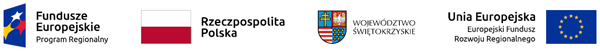 BGK.271.4.2018SPECYFIKACJA ISTOTNYCH WARUNKÓW ZAMÓWIENIA(zwana w dalszej części specyfikacją lub SIWZ)na wykonanie robót budowlanychw ramach zadania inwestycyjnego pn. „Wysoka jakość infrastruktury edukacyjno-sportowej kluczem do rozwoju Gminy Wąchock”,z podziałem na części:Część I: „Przebudowa boiska przy Szkole Podstawowej w Parszowie”,Część II „Przebudowa  boiska przy Szkole Podstawowej w Wielkiej Wsi”,Część III: „Roboty budowlane remontowe w sali gimnastycznej w budynku Zespołu Placówek Oświatowych w Wąchocku” 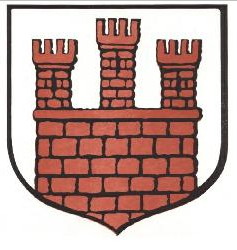 NAZWA ZAMAWIAJĄCEGO:GMINA WĄCHOCKUL. WIELKOWIEJSKA 1, 27-215 WĄCHOCKZamówienie publiczne o wartości poniżej kwoty określonej na podstawie przepisów art. 11 ust. 8 ustawy PzpZatwierdzam:(-)Jarosław SamelaBurmistrz Miasta i Gminy Wąchock                                                                                       Wąchock, dnia 29.05.2018 r.Informacje ogólne 	Nazwa Zamawiającego:   Gmina WąchockAdres Zamawiającego:    ul. Wielkowiejska 1, 27-215 Wąchock godziny pracy urzędu:     poniedziałek, wtorek, czwartek 730 – 1530                                           środa 730 - 1700                                                       piątek 730 - 1400  telefon: (41) 27-36-130   faks:      (41) 27-36-159        adres strony internetowej: gmina.wachock.sisco.info        e-mail: sekretariat@wachock.plPostępowanie jest prowadzone na podstawie przepisów ustawy z dnia 29 stycznia 2004 roku – Prawo zamówień publicznych (t.j. Dz. U. z 2017 roku poz. 1579 ze. zm.) zwanej dalej „ustawą Pzp” oraz aktów wykonawczych do ustawy.Tryb udzielenia zamówienia - przetarg nieograniczony.Postępowanie jest prowadzone wg zasad określonych w art. 24aa ustawy Pzp, co oznacza, iż  Zamawiający najpierw dokona oceny ofert, a następnie zbada, czy Wykonawca, którego oferta została oceniona jako najkorzystniejsza, nie podlega wykluczeniu oraz spełnia warunki udziału w postępowaniu.Postępowanie  prowadzone jest w języku polskim.Miejsce publikacji ogłoszenia o przetargu:- Biuletyn Zamówień Publicznych- strona internetowa gmina.wachock.sisco.info      - tablica ogłoszeń w budynku Urzędu Miasta i Gminy w Wąchocku.7.Zamówienie jest współfinansowane ze środków Europejskiego Funduszu Rozwoju Regionalnego.Rozdział I. Opis przedmiotu zamówienia.Przedmiotem zamówienia jest:przebudowa boiska przy Szkole Podstawowej w Parszowie,przebudowa boiska przy Szkole Podstawowej w Wielkiej Wsi,roboty budowlane remontowe w sali gimnastycznej w budynku Zespołu Placówek Oświatowych w Wąchocku,w ramach zadania inwestycyjnego pn. „Wysoka jakość infrastruktury edukacyjno-sportowej kluczem do rozwoju Gminy Wąchock”.Zamówienie zostało podzielone na trzy części, zakres poszczególnych części zamówienia obejmuje w szczególności:1) Część I – przebudowa boiska przy Szkole Podstawowej w Parszowie:Przedmiotem zamówienia jest przebudowa istniejącego boiska o nawierzchni asfaltowej na nowe boisko wielofunkcyjne o nawierzchni syntetycznej poliuretanowej. Na  boisku  wielofunkcyjnym  wyodrębnione  zostaną:  boisko do gry w koszykówkę, boisko do gry w siatkówkę oraz boisko do gry w tenisa. Zamontowane zostaną nowe urządzenia sportowe, tj. stojaki do koszykówki i wielofunkcyjne słupki do siatkówki i tenisa. 1. Zestawienie powierzchni - istniejące boisko asfaltowe    12,30 x 28,30 m - 348,09 m2, - projektowane boisko wielofunkcyjne  15,50 x 28,50m - 441,75 m2 2. Nawierzchnia i podbudowa boiska wielofunkcyjnego: Projektuje  się  nową  nawierzchnię  istniejącego  boiska  wielofunkcyjnego  jako bezpieczną,  syntetyczną  poliuretanową,  na  bazie  granulatów  EPDM,  wykonaną na istniejącej nawierzchni asfaltowej. Przed  przystąpieniem  do  wykonywania  syntetycznej  nawierzchni  boiska  wielofunkcyjnego należy powiększyć wymiary istniejącego boiska z 12,30 x 28,30 m  do  15,50  x  28,50.  Istniejącą  nawierzchnię  asfaltową  należy  sfrezować, oczyścić i zagruntować środkiem dedykowanym do gruntowania nawierzchni asfaltowych. Miejsca spękań i ubytków uzupełnić  masą mieszanki żwiru i granulatu gumowego spojonej poliuretanem, nanoszonej ręcznie. W pasach poszerzenia boiska należy wykonać następujące warstwy konstrukcyjne podbudowy: 1)  geowłóknina separacyjno-filtracyjna 2)  piasek zagęszczony 15 cm 3)  kruszywo  kamienne  –  frakcji  32-63  mm, grubość warstwy 15 cm 4)  kruszywo  kamienne  –  frakcji  5-31,5  mm, grubość warstwy 8,0 cm 5)  miał kamienny - frakcji 1-5 mm, grubość warstwy 3 cm Na całym obwodzie boiska nowe obrzeża 8 x 30  cm na ławie betonowej z oporem z betonu  B15; fundamenty z betonu B20 pod słupki wielofunkcyjne do siatkówki i tenisa oraz stojaki do koszykówki z osadzonymi tulejami. Na wyrównanym, oczyszczonym i zagruntowanym podłożu asfaltowym oraz na poszerzeniach  o podbudowie kamiennej należy wykonać następujące warstwy nawierzchni syntetycznej: 1) podkład elastyczny ET mineralno-syntetyczny gr. min. 3,7 cm przepuszczalny dla wody, 2) nawierzchnia poliuretanowa EPDM, jednowarstwowa gr. min. 1,3 cm, w kolorze ceglastym. UWAGA: Nawierzchnię poliuretanową boiska należy wykonać zgodnie z pkt. III. 2. Opisu technicznego. Nawierzchnia boiska powinna zostać wykonana zgodnie z obowiązującymi normami oraz posiadać wszelkie niezbędne atesty, dopuszczenia i certyfikaty. Nawierzchnia musi posiadać atest Państwowego Zakładu Higieny PZH.Zamawiający wymaga nawierzchnię boiska posiadającą:- Wyniki badań na zgodność z aktualną normą PN-EN 14877:2014.- Aktualny atest higieniczny PZH lub równoważny.- Kartę techniczną potwierdzoną przez producenta.  - Autoryzację producenta nawierzchni poliuretanowej, wystawioną dla wykonawcy na realizowana inwestycję.Zamawiający wymaga wykonania wierzchniej warstwy nawierzchni sportowej pu zgodnie z technologią przy użyciu granulatu EPDM z pierwotnej produkcji i nie dopuszcza stosowania barwionych granulatów z recyklingu.Linie boisk należy malować farbą elastyczną poliuretanową na gotowej nawierzchni.3. Wyposażenie 3.1. Dwa stojaki do koszykówki: Konstrukcja dwusłupowa, ze słupów stalowych i wysięgnika, wykonanych z  rury  stalowej  o  śr. ok. 130 x 4 mm, łączona poprzez stalowe kołnierze za pomocą śrub. Elementy stalowe  stojaka ocynkowane ogniowo i lakierowane proszkowo. Tablica do koszykówki o wymiarach  105 x 180  cm, wykonana z płyty nieprzezroczystej epoksydowej gr. min. 18 mm, w ramie stalowej  ocynkowanej  ogniowo.  Obręcz  wzmocniona  stalowa  ocynkowana  z  siatką  stalową  łańcuchową.  Konstrukcja  z mechanizmem  do  regulacji  wysokości kosza,  słupy  mocowane  w  tulejach  stalowych osadzonych  w  podłożu  boiska  wraz  z  deklami  maskującymi  (dekle  powleczone nawierzchnią syntetyczną).3.2. Komplet słupków demontowanych, wielofunkcyjnych do siatkówki i tenisa: Słupki uniwersalne stalowe z napinaczem śrubowym do siatkówki  i tenisa – 2 szt., z rur  stalowych  o  śr. min. 75 x 3,5  mm, lakierowanych proszkowo z regulacją wysokości siatki.  Słupki bez odciągów,  przystosowane  do  boisk  zewnętrznych  z  osłonami  ochronnymi. Siatka w kolorze czarnym, całosezonowa, bezwęzłowa Ø 4 mm z polipropylenu o wysokiej  wytrzymałości, z antenką. Mocowanie słupków w tulejach osadzonych  w podłożu (które po wyjęciu przykrywane są deklami – dekle powleczone nawierzchnią syntetyczną). UWAGA:  wszystkie  elementy  wyposażenia  boisk  powinny posiadać  właściwe, wymagane przepisami atesty dopuszczające do użytkowania. 4. Chodnik Chodnik szerokości 1,5 na odcinku 14 m należy wykonać z kostki betonowej w kolorze szarym, gr. 6 cm na podsypce cementowo-piaskowej gr. 8 cm i warstwie odsączającej z piasku gr. 15 cm. Obrzeża betonowe 8x30 cm w kolorze szarym. 5. Roboty terenowe towarzyszące Teren naruszony podczas przebudowy boiska oraz przylegający do chodnika splantować, nawieźć ziemię urodzajną gr. 5 cm i obsiać trawą. Kody CPV:     45212200-8 Roboty budowlane w zakresie budowy obiektów sportowych45212221-1 Roboty budowlane związane z obiektami na terenach sportowych.2) Część II – przebudowa boiska przy Szkole Podstawowej w Wielkiej Wsi:Przedmiotem zamówienia jest przebudowa istniejącego boiska o nawierzchni asfaltowej  na  nowe boisko wielofunkcyjne o nawierzchni syntetycznej poliuretanowej. Na boisku wielofunkcyjnym wyodrębnione zostaną: boisko do gry w koszykówkę, boisko do gry w siatkówkę oraz boisko do gry  w tenisa. Zamontowane zostaną nowe urządzenia sportowe, tj. stojaki do koszykówki i wielofunkcyjne słupki do siatkówki i tenisa. 1. Zestawienie powierzchni - projektowane boisko wielofunkcyjne  15,50 x 28,50m   - 441,75 m2 2. Nawierzchnia i podbudowa boiska wielofunkcyjnego: Na  istniejącym  boisku  o  nawierzchni  asfaltowej  projektuje  się  nową  nawierzchnię boiska  wielofunkcyjnego  jako  bezpieczną,  syntetyczną  poliuretanową,  na  bazie granulatów EPDM. Istniejącą  nawierzchnię  asfaltową  należy sfrezować, oczyścić i zagruntować środkiem dedykowanym do gruntowania nawierzchni asfaltowych. Miejsca spękań  i  ubytków  uzupełnić  masą  mieszanki  żwiru  i  granulatu  gumowego spojonej poliuretanem i nanoszonej ręcznie. Na całym obwodzie boiska nowe obrzeża 8 x  30  cm  na  ławie betonowej  z  oporem  z  betonu  B15; fundamenty z betonu B20 pod słupki wielofunkcyjne do siatkówki i tenisa oraz stojaki do koszykówki z osadzonymi tulejami.Na  wyrównanym,  oczyszczonym  i  zagruntowanym  podłożu asfaltowym  należy wykonać następujące warstwy nawierzchni syntetycznej boiska: 1) podkład elastyczny ET mineralno-syntetyczny gr. min. 3,7 cm przepuszczalny dla wody, 2) nawierzchnia poliuretanowa  EPDM, jednowarstwowa gr. min. 1,3 cm , w kolorze ceglastym. UWAGA: Nawierzchnię poliuretanową boiska należy wykonać zgodnie z pkt. III. 2. Opisu technicznego. Nawierzchnia boiska powinna zostać wykonana zgodnie z obowiązującymi normami oraz posiadać wszelkie niezbędne atesty, dopuszczenia i certyfikaty. Nawierzchnia musi posiadać atest Państwowego Zakładu Higieny PZH.Zamawiający wymaga nawierzchnię boiska posiadającą:- Wyniki badań na zgodność z aktualną normą PN-EN 14877:2014.- Aktualny atest higieniczny PZH lub równoważny.- Kartę techniczną potwierdzoną przez producenta.  - Autoryzację producenta nawierzchni poliuretanowej, wystawioną dla wykonawcy na realizowana inwestycję.Zamawiający wymaga wykonania wierzchniej warstwy nawierzchni sportowej pu zgodnie z technologią przy użyciu granulatu EPDM z pierwotnej produkcji i nie dopuszcza stosowania barwionych granulatów z recyklingu.Linie boiska należy malować farbą elastyczną poliuretanową na gotowej nawierzchni. 3. Wyposażenie 3.1. Dwa stojaki do koszykówki:  Konstrukcja dwusłupowa, ze słupów stalowych i wysięgnika, wykonanych z  rury  stalowej  o  śr. ok. 130 x 4 mm, łączona poprzez stalowe kołnierze za pomocą śrub. Elementy stalowe  stojaka ocynkowane ogniowo i lakierowane proszkowo. Tablica do koszykówki o wymiarach  105 x 180  cm, wykonana z płyty nieprzezroczystej epoksydowej gr. min. 18 mm, w ramie stalowej  ocynkowanej  ogniowo.  Obręcz  wzmocniona  stalowa  ocynkowana  z  siatką  stalową  łańcuchową.  Konstrukcja  z mechanizmem  do  regulacji  wysokości kosza,  słupy  mocowane  w  tulejach  stalowych osadzonych  w  podłożu  boiska  wraz  z  deklami  maskującymi  (dekle  powleczone nawierzchnią syntetyczną).3.2. Komplet słupków demontowanych, wielofunkcyjnych do siatkówki i tenisa: Słupki uniwersalne stalowe z napinaczem śrubowym do siatkówki  i tenisa – 2 szt., z rur  stalowych  o  śr. min. 75 x 3,5  mm, lakierowanych proszkowo z regulacją wysokości siatki.  Słupki bez odciągów,  przystosowane  do  boisk  zewnętrznych  z  osłonami  ochronnymi. Siatka w kolorze czarnym, całosezonowa, bezwęzłowa Ø 4 mm z polipropylenu o wysokiej  wytrzymałości, z antenką. Mocowanie słupków w tulejach osadzonych  w podłożu (które po wyjęciu przykrywane są deklami – dekle powleczone nawierzchnią syntetyczną). UWAGA:  wszystkie  elementy  wyposażenia  boisk  powinny posiadać  właściwe, wymagane przepisami atesty dopuszczające do użytkowania. 4. Roboty terenowe towarzyszące Teren  naruszony  podczas  przebudowy  boiska  oraz  przylegający  do  chodnika splantować, nawieźć ziemię urodzajną gr. 5 cm i obsiać trawą. Kody CPV:     45212200-8 Roboty budowlane w zakresie budowy obiektów sportowych     45212221-1 Roboty budowlane związane z obiektami na terenach sportowych.3) Część III – Roboty budowlane remontowe w sali gimnastycznej w budynku Zespołu Placówek Oświatowych w Wąchocku”:Przedmiotem  zamówienia  są roboty  budowlane  remontowe  w  sali gimnastycznej o wym. ok. 8 x 16 m i szatni dla chłopców o wym. ok. 2,5 x 5,8 m w budynku Zespołu  Placówek Oświatowych w Wąchocku przy ul. Kościelnej 10, polegające na: - wymianie stolarki okiennej, - cyklinowaniu i lakierowaniu parkietu oraz malowaniu linii pola gry, - malowaniu ścian i sufitów, - wymianie grzejników,- wymianie osłon grzejnikowych, - wymianie oświetlenia sali gimnastycznej, - remoncie posadzki w pomieszczeniu szatni chłopców,- dostawie i montażu wyposażenia. 1. Roboty demontażowePrzed przystąpieniem do robót remontowych należy zdemontować: kraty zewnętrzne, stolarkę okienną, grzejniki stalowe wraz z osłonami, drabinki gimnastyczne, tablice do koszykówki, zestaw do siatkówki, oprawy oświetleniowe, włączniki i gniazda wtyczkowe oraz drewnianą posadzkę w pomieszczeniu szatni chłopców, 2. Wymiana stolarki okiennej Nowe okna PCV – uchylno-rozwierne, profile pięcio lub sześciokomorowe w kolorze białym,  wzmocnione kształtownikiem stalowym,  okucia antywyważeniowe;  współczynnik  przenikania ciepła dla całego okna Uw  max. 1,1 W/m2K; okna z szybą zwykłą, ciepłe ramy. Okna wyposażone w nawiewniki higrosterowane o wydajności  20-50  m3/h montowane w  górnych  profilach  skrzydeł  otwieranych, od  strony  zewnętrznej osłonięte okapnikami, po jednym na każde okno. Parapety zewnętrzne z blachy ocynkowanej gr. 0,55 powlekanej w  kolorze brązowym. Istniejące  parapety  wewnętrzne  lastrykowe  umyć i  zakonserwować. 3. Posadzka sali gimnastycznej Istniejącą posadzkę sali gimnastycznej z klepki parkietowej należy wycyklinować i polakierować.  Na założony zakres prac składają się następujące roboty: - demontaż i ponowny montaż wyposażenia, itp., - zabezpieczenie folią grzejników, stolarki, itp., - miejscowa naprawa parkietu, - mechaniczne cyklinowanie parkietu - minimum 2 razy, - szpachlowanie parkietu, - lakierowanie trzykrotne parkietu (lakier systemowy do obiektów sportowych o podwyższonej odporności na ścieranie i właściwościach antypoślizgowych)- malowanie linii pól gry.  UWAGA: Użyte farby i lakiery muszą posiadać atest Państwowego Zakładu Higieny PZH do stosowania w obiektach użyteczności publicznej. 4. Malowanie wewnętrzne ścian i sufitu Powierzchnie  ścian  i  sufitów  przed  malowaniem  należy  umyć,  oczyścić i  uzupełnić ubytki. Istniejące powłoki malarskie olejne lamperii usunąć. Całość ścian i sufit należy dwukrotnie szpachlować gładzią gipsową. Ściany i sufit zagruntować, a następnie malować dwukrotnie farbami emulsyjno- akrylowymi,  zmywalnymi,  w kolorze beżowym jasnym RAL 1015.  Na  ścianach do  wysokości  2,50  m  należy  wykonać lamperie  malowane  farbami  olejnymi matowymi w kolorze beżowym RAL 1001. 5. Wymiana grzejników                                                                                                                                             Istniejące grzejniki stalowe  należy wymienić na nowe dwupłytowe (6 szt.), stalowe z zasileniem  bocznym C22 o wymiarach 600 x 900 mm  – o mocy ok.  1500  W.  Na każdym grzejniku na  zasileniu należy zamontować zawór termostatyczny z głowicą, a na powrocie zawór odcinający ø 15 mm. Istniejący  rurarz  instalacji  centralnego  ogrzewania  należy  oczyścić i  pomalować jednokrotnie farbą olejną w kolorze beżowym. 6. Wymiana osłon grzejnikowych Istniejące osłony grzejnikowe należy wymienić na nowe, z drewnianych krawędziaków i  listew mocowanych do ścian kołkami stalowymi. Powierzchnie drewniane osłon pomalować farbą do drewna, transparentną w kolorze jasny beż. 7. Wymiana oświetlenia sali gimnastycznej Istniejące oprawy oświetleniowe świetlówkowe zdemontować.  Jako nowe oświetlenie sali  gimnastycznej  przewidziano  oprawy energooszczędne typu LED montowane do sufitu. Należy wykonać nową instalację zasilającą do opraw oraz gniazd wtykowych. 7.1.  Zasilanie -  remontowane instalacje zasilane będą z istniejącej rozdzielnicy głównej RG  budynku  za pomocą linii zasilającej typu YKXS 5x10  i  projektowanej rozdzielnicy TB.  7.2.  Instalacje  elektryczne -  salę gimnastyczną należy oświetlić za pomocą 10 szt. opraw LED 8800 lm.  Obwody oświetleniowe zasilić przewodami 3x1,5 mm2, a obwody gniazd - przewodami  YDY  3x2,5  mm2.  Instalacje zabezpieczyć wyłącznikami nadmiarowo-  i  różnicowoprądowymi  umieszczonymi w rozdzielnicy TB podtynkowej o rozmiarze 3x12 modułów, z drzwiami metalowymi wyposażonymi w zamek.  8. Remont posadzki w pomieszczeniu szatni chłopców W pomieszczeniu szatni chłopców należy rozebrać istniejącą posadzkę. Na istniejącym podłożu betonowym należy wykonać:- izolację przeciwwilgociową z folii polietylenowej PE, - izolację termiczną z płyt styropianowych EPS 100 038 gr. 6 cm, - warstwę wyrównawczą z zaprawy cementowej gr. 5 cm,  - warstwę wyrównującą i wygładzającą z zaprawy samopoziomującej gr. 1 cm,Na zagruntowanym podłożu wykonać posadzkę z wykładziny rulonowej PCV homogenicznej gr. 2 mm o antypoślizgowości min. R9, zgrzewanej; cokoliki wywinięte na ściany 10 cm. Po  robotach  posadzkarskich  ściany  pomieszczenia  oczyścić i  pomalować.9. Dostawa i montaż wyposażenia 9.1. Dostawa i montaż piłkochwytów osłaniających okna - siatka polipropylenowa PE bezwęzłowa  o  gr. sznurka 4 mm; oczka 10 x 10 cm;  kolor beżowy. Siatki montować na linkach napinających stalowych powlekanych ø 6 mm; naciąg  za  pośrednictwem  śrub  rzymskich  mocowanych  do  ścian szczytowych. Wymiary siatki  3,50 x 14,50 m.9.2. Dostawa i montaż tablic do koszykówki9.2.1.  Tablice  główne -  2 tablice do koszykówki o wym. 105 x 180 cm, z płyty nieprzezroczystej epoksydowej gr. min. 18 mm, wraz z konstrukcją stalową do  montażu  naściennego z możliwością regulacji wysokości. Obręcz wzmocniona stalowa z siatką. 9.2.2. Tablice boczne - 2 tablice do koszykówki o wym. 105 x 180 cm, z płyty nieprzezroczystej epoksydowej gr. min. 18 mm, wraz z konstrukcją stalową do montażu naściennego. Obręcz wzmocniona stalowa z siatką. 9.3. Dostawa ławek gimnastycznych – 6 szt. dł. 2,0 m; ławki z drewna iglastego, nogi  drewniane posiadające stopki z gumy niebrudzącej podłoża. Kształtowniki usztywniające łączące elementy ławki stalowe – ocynkowane. Ławki wyposażone w dodatkowy zaczep umożliwiający zawieszenie na drabince lub skrzyni gimnastycznej. Ławki spełniają wymogi normy PN-N-97063. 9.4. Dostawa piłek do siatkówki – 5 szt., rozmiar 5, obw. 65-67 cm, waga 260 – 280 g.9.5. Dostawa piłek do koszykówki – 5 szt., rozmiar uniwersalnyUWAGA:  wszystkie  elementy  wyposażenia sali  gimnastycznej  powinny posiadać właściwe, wymagane  przepisami  atesty  dopuszczające do użytkowania. Kody CPV:45400000-1 Roboty wykończeniowe w zakresie obiektów budowlanych45453000-7 Roboty remontowe i renowacyjne45331000-6 Instalowanie urządzeń grzewczych, wentylacyjnych i klimatyzacyjnych45310000-3 Roboty instalacyjne elektryczne.Szczegółowy opis przedmiotu zamówienia określony został w dokumentacji projektowej oraz specyfikacjach technicznych wykonania i odbioru robót budowlanych, które są załącznikami do niniejszej SIWZ.Obiekty powstałe w wyniku realizacji niniejszego zamówienia, przeznaczone są dla użytkowników o różnej sprawności.UWAGA! Jeżeli opis przedmiotu zamówienia wskazywałby w odniesieniu do niektórych produktów lub usług dostarczanych przez konkretnego Wykonawcę znaki towarowe, patenty lub pochodzenie, źródło lub szczególny proces - Zamawiający, zgodnie z art. 29 ust. 3 ustawy Pzp, dopuszcza oferowanie rozwiązań równoważnych. Produkty lub usługi pochodzące od konkretnych producentów określają minimalne parametry jakościowe i cechy użytkowe, jakim muszą odpowiadać produkty lub usługi oferowane przez Wykonawcę, aby zostały spełnione wymagania stawiane przez Zamawiającego. Produkty lub usługi pochodzące od konkretnych producentów stanowią wyłącznie wzorzec jakościowy przedmiotu zamówienia. Pod pojęciem „minimalne parametry jakościowe i cechy użytkowe” Zamawiający rozumie wymagania dotyczące produktów lub usług zawartych w ogólnie dostępnych źródłach, katalogach, stronach internetowych producentów. Operowanie przykładowymi nazwami producenta ma jedynie na celu doprecyzowanie poziomu oczekiwań Zamawiającego w stosunku do określonego rozwiązania. Posługiwanie się nazwami producentów/produktów ma wyłącznie charakter przykładowy, a wskazaniu takiemu towarzyszą wyrazy „lub równoważny”. Zamawiający, wskazując oznaczenie konkretnego producenta (dostawcy) lub konkretny produkt lub usługę przy opisie przedmiotu zamówienia, dopuszcza jednocześnie rozwiązania równoważne o parametrach jakościowych i cechach użytkowych co najmniej na poziomie parametrów wskazanego produktu lub usługi, uznając tym samym każdy produkt lub usługę o wskazanych lub lepszych parametrach.Wymagania ogólne dla cz. I, II i III zamówienia:Zaleca się aby Wykonawcy przed złożeniem ofert, dokonali wizji lokalnej terenu dotyczącego przedmiotu zamówienia w celu dokonania oceny dokumentów i informacji przekazywanych przez Zamawiającego w ramach przedmiotowego postępowania oraz w celu prawidłowej wyceny zadania.Wykonawca zobowiązany jest przed złożeniem oferty zgłosić Zamawiającemu wszelkie zauważone braki i błędy, niezgodności dotyczące opisu przedmiotu zamówienia, w tym dokumentacji projektowej, co umożliwi Zamawiającemu modyfikację treści SIWZ przed złożeniem ofert.Wymagania związane z realizacją zamówienia, dotyczące zatrudnienia na podstawie umowy o pracę:Zamawiający wymaga zatrudnienia przez Wykonawcę lub podwykonawcę na podstawie umowy o pracę, w rozumieniu art. 22 § 1 ustawy z dnia 26 czerwca 1974 r. Kodeks pracy, osób wykonujących w szczególności wskazane poniżej czynności związane z realizacją zamówienia tj.:Część I – Przebudowa boiska przy Szkole Podstawowej w Parszowie:roboty rozbiórkowe i przygotowawcze w zakresie starej nawierzchni boiska      (frezowanie nawierzchni, wyrównanie krawędzi, rozebranie obrzeży, impregnacja nawierzchni);roboty przygotowawcze w zakresie nowej nawierzchni (profilowanie i zagęszczenie podłoża pod warstwy konstrukcyjne poszerzenia, korytowanie, warstwy odsączające, podbudowa z kruszyw, ława pod obrzeża, obrzeża betonowe);wykonanie właściwej nawierzchni poliuretanowej (podkład elastyczny mineralno-syntetyczny, nawierzchnia poliuretanowa, malowanie linii boisk);dostawa i montaż wyposażenia.b) Część II – Przebudowa boiska przy Szkole Podstawowej w Wielkiej Wsi:roboty rozbiórkowe i przygotowawcze w zakresie starej nawierzchni boiska      (frezowanie nawierzchni, wyrównanie krawędzi, rozebranie obrzeży, impregnacja nawierzchni);roboty przygotowawcze w zakresie nowej nawierzchni (ława pod obrzeża, obrzeża betonowe);wykonanie właściwej nawierzchni poliuretanowej (podkład elastyczny mineralno-syntetyczny, nawierzchnia poliuretanowa, malowanie linii boisk);dostawa i montaż wyposażenia.Część III – Roboty budowlane remontowe w sali gimnastycznej w budynku Zespołu Placówek Oświatowych w Wąchocku”:wymiana okien z robotami towarzyszącymi; remont parkietu sali (cyklinowanie, szpachlowanie, lakierowanie, wymiana cokołów, malowanie linii boisk);remont powierzchni ścian i sufitów (uzupełnienie tynków, gładzie gipsowe, malowanie farbami emulsyjnymi oraz olejnymi z gruntowaniem);roboty w zakresie instalacji c.o. (montaż grzejników, głowic termostatycznych, zaworów termostatycznych, zaworów powrotnych i odpowietrzających, roboty demontażowe, próby szczelności instalacji c.o. z dokonaniem regulacji;roboty w zakresie instalacji elektrycznych (montaż tablicy rozdzielczej, opraw oświetleniowych, łączniki, przyciski i gniazda instalacyjne, oprzewodowanie, przygotowanie podłoża, badania i pomiary instalacji);dostawa i montaż wyposażenia;remont pomieszczenia szatni chłopców (wymiana podłoża i posadzki, roboty malarskie). W trakcie realizacji zamówienia Zamawiający uprawniony jest do wykonywania czynności kontrolnych wobec Wykonawcy odnośnie spełniania przez Wykonawcę lub podwykonawcę wymogu zatrudnienia na podstawie umowy o pracę osób wykonujących wskazane w                    ppkt 1lit. „a” lub „b” lub „c”, czynności. Zamawiający uprawniony jest w szczególności do: żądania oświadczeń i dowodów w zakresie potwierdzenia spełniania ww. wymogów i dokonywania ich oceny,żądania wyjaśnień w przypadku wątpliwości w zakresie potwierdzenia spełniania ww. wymogów,przeprowadzania kontroli na miejscu wykonywania świadczenia.W trakcie realizacji zamówienia na każde wezwanie Zamawiającego w wyznaczonym w tym wezwaniu terminie, Wykonawca przedłoży Zamawiającemu wskazane poniżej dowody w celu potwierdzenia spełnienia wymogu zatrudnienia na podstawie umowy o pracę przez Wykonawcę lub podwykonawcę, osób wykonujących wskazane w ppkt 1 1lit. „a” lub „b” lub „c” czynności:oświadczenie wykonawcy lub podwykonawcy o zatrudnieniu na podstawie umowy o pracę osób wykonujących czynności, których dotyczy wezwanie zamawiającego. Oświadczenie to powinno zawierać w szczególności: dokładne określenie podmiotu składającego oświadczenie, datę złożenia oświadczenia, wskazanie, że objęte wezwaniem czynności wykonują osoby zatrudnione na podstawie umowy o pracę wraz ze wskazaniem liczby tych osób, rodzaju umowy o pracę i wymiaru etatu oraz podpis osoby uprawnionej do złożenia oświadczenia w imieniu wykonawcy lub podwykonawcy;poświadczoną za zgodność z oryginałem odpowiednio przez Wykonawcę lub podwykonawcę kopię umów o pracę osób wykonujących w trakcie realizacji zamówienia czynności, których dotyczy ww. oświadczenie Wykonawcy lub podwykonawcy (wraz z dokumentem regulującym zakres obowiązków, jeżeli został sporządzony). Kopia umowy powinna zostać zanonimizowana w sposób zapewniający ochronę danych osobowych pracowników, zgodnie z przepisami ustawy z dnia 29 sierpnia 1997 r. o ochronie danych osobowych (tj. w szczególności bez adresów, nr PESEL pracowników). Informacje takie jak imię, nazwisko, data zawarcia umowy, rodzaj umowy o pracę, wymiar etatu, przedmiot umowy powinny być możliwe do zidentyfikowania;zaświadczenie właściwego oddziału ZUS, potwierdzające opłacanie przez Wykonawcę lub podwykonawcę składek na ubezpieczenia społeczne i zdrowotne z tytułu zatrudnienia na podstawie umów o pracę za ostatni okres rozliczeniowy;poświadczoną za zgodność z oryginałem odpowiednio przez Wykonawcę lub podwykonawcę kopię dowodu potwierdzającego zgłoszenie pracownika przez pracodawcę do ubezpieczeń, zanonimizowaną w sposób zapewniający ochronę danych osobowych pracowników, zgodnie z przepisami ustawy z dnia 29 sierpnia 1997 r. o ochronie danych osobowych.Z tytułu niespełnienia przez Wykonawcę lub podwykonawcę wymogu zatrudnienia na podstawie umowy o pracę osób wykonujących wskazane w ppkt 1 czynności, Zamawiający przewiduje sankcję w postaci obowiązku zapłaty przez Wykonawcę kary umownej w wysokości określonej w projekcie umowy w sprawie zamówienia publicznego. Niezłożenie przez Wykonawcę w wyznaczonym przez Zamawiającego terminie, żądanych przez Zamawiającego dowodów w celu potwierdzenia spełnienia przez Wykonawcę lub podwykonawcę wymogu zatrudnienia na podstawie umowy o pracę, traktowane będzie jako niespełnienie przez Wykonawcę lub podwykonawcę wymogu zatrudnienia na podstawie umowy o pracę osób wykonujących wskazane w ppkt 1 czynności. W przypadku uzasadnionych wątpliwości co do przestrzegania prawa pracy przez Wykonawcę lub podwykonawcę, Zamawiający może zwrócić się o przeprowadzenie kontroli przez Państwową Inspekcję Pracy.Rozdział II. Opis części zamówienia, jeżeli Zamawiający dopuszcza składanie ofert częściowychZamawiający dopuszcza składanie ofert częściowych:Część I „Przebudowa boiska przy Szkole Podstawowej w Parszowie”Część II „Przebudowa boiska przy Szkole Podstawowej w Wielkiej Wsi”Część III: „Roboty budowlane remontowe w sali gimnastycznej w budynku Zespołu Placówek Oświatowych w Wąchocku”Rozdział III. Informacja o przewidywanych zamówieniach, o których mowa w art. 67 ust. 1 pkt 6 i 7 ustawy Pzp, jeżeli Zamawiający przewiduje udzielenie takich zamówieńZamawiający nie przewiduje udzielenia zamówień polegających na powtórzeniu podobnych usług lub robót budowlanych.Rozdział IV. Opis sposobu przedstawiania ofert wariantowych oraz minimalne warunki, jakim muszą odpowiadać oferty wariantowe wraz z wybranymi kryteriami oceny, jeżeli Zamawiający wymaga lub dopuszcza ich składanieZamawiający nie dopuszcza składania ofert wariantowych.Rozdział V. Termin wykonania zamówieniaTermin wykonania wymagany dla części I – nie później niż do dnia 31 sierpnia 2018 r.Termin wykonania wymagany  dla części II  - nie później niż do dnia 31 sierpnia 2018 r.Termin wykonania wymagany dla części III – nie później niż do dnia 24 września 2018 rokuRozdział VI. Warunki udziału w postępowaniu oraz podstawy wykluczenia, o których mowa w art. 24 ust. 5O udzielenie zamówienia na cz. I, II i III mogą ubiegać się Wykonawcy, którzy:nie podlegają wykluczeniu z postępowania o udzielenie zamówienia na podstawie art. 24 ust. 1 ustawy Pzp,nie podlegają wykluczeniu z postępowania o udzielenie zamówienia na podstawie art.             24 ust. 5 pkt 1), 2), 4) i 8) ustawy Pzp, spełniają warunki udziału w postępowaniu określone przez Zamawiającego.Podstawy wykluczenia, o których mowa  w art. 24 ust. 5 Wykonawcę:     Zamawiający wykluczy z postępowania Wykonawcę:1) w stosunku, do którego otwarto likwidację, w zatwierdzonym przez sąd układzie w postępowaniu restrukturyzacyjnym jest przewidziane zaspokojenie wierzycieli przez likwidację jego majątku lub sąd zarządził likwidację jego majątku w trybie art. 332 ust. 1 ustawy z dnia 15 maja 2015 r. - Prawo restrukturyzacyjne, lub którego upadłość ogłoszono, z wyjątkiem Wykonawcy, który po ogłoszeniu upadłości zawarł układ zatwierdzony prawomocnym postanowieniem sądu, jeżeli układ nie przewiduje zaspokojenia wierzycieli przez likwidację majątku upadłego, chyba że sąd zarządził likwidację jego majątku w trybie art. 366 ust. 1 ustawy z dnia 28 lutego 2003 r. – Prawo upadłościowe – art. 24 ust. 5 pkt 1) ustawy Pzp;który w sposób zawiniony poważnie naruszył obowiązki zawodowe, co podważa jego uczciwość, w szczególności gdy Wykonawca w wyniku zamierzonego działania lub rażącegoniedbalstwa nie wykonał lub nienależycie wykonał zamówienie, co Zamawiający jest                      w stanie wykazać za pomocą stosownych środków dowodowych – art. 24 ust. 5 pkt 2) ustawy Pzp;3) który, z przyczyn leżących po jego stronie, nie wykonał albo nienależycie wykonał                              w istotnym stopniu wcześniejszą umowę w sprawie zamówienia publicznego lub umowę koncesji, zawartą z Zamawiającym, o którym mowa w art. 3 ust. 1 pkt 1 – 4 ustawy Pzp, co doprowadziło do rozwiązania umowy lub zasądzenia odszkodowania – art. 24 ust. 5 pkt 4) ustawy Pzp;który naruszył obowiązki dotyczące płatności podatków, opłat lub składek na ubezpieczenia społeczne lub zdrowotne, co Zamawiający jest w stanie wykazać za pomocą stosownych środków dowodowych, z wyjątkiem przypadku, o którym mowa w ust. 1 pkt 15 ustawy Pzp, chyba że Wykonawca dokonał płatności należnych podatków, opłat lub składek na ubezpieczenia społeczne lub zdrowotne wraz z odsetkami lub grzywnami lub zawarł wiążące porozumienie w sprawie spłaty tych należności – art. 24 ust. 5 pkt 8) ustawy Pzp.Wykonawca, który podlega wykluczeniu na podstawie a rt. 24 ust. 1 pkt 13 i 14 oraz 16 – 20 lub ust. 5 pkt 1), 2), 4) i 8) ustawy Pzp, może przedstawić dowody na to, że podjęte przez niego środki są wystarczające do wykazania jego rzetelności, w szczególności udowodnić naprawienie szkody wyrządzonej przestępstwem lub przestępstwem skarbowym, zadośćuczynienie pieniężne za doznaną krzywdę lub naprawienie szkody, wyczerpujące wyjaśnienie stanu faktycznego oraz współpracę z organami ścigania oraz podjęcie konkretnych środków technicznych, organizacyjnych i kadrowych, które są odpowiednie dla zapobiegania dalszym przestępstwom lub przestępstwom skarbowym lub nieprawidłowemu postępowaniu Wykonawcy. Przepisu zdania pierwszego nie stosuje się, jeżeli wobec Wykonawcy, będącego podmiotem zbiorowym, orzeczono prawomocnym wyrokiem sądu zakaz ubiegania się o udzielenie zamówienia oraz nie upłynął określony w tym wyroku okres obowiązywania tego zakazu.Zamawiający może wykluczyć Wykonawcę na każdym etapie postępowania o udzielenie zamówienia.O wykonanie zamówienia na część I, II i III mogą ubiegać się Wykonawcy, którzy spełniają warunki dotyczące:kompetencji lub uprawnień do prowadzenia określonej działalności zawodowej, o ile wynika to z odrębnych przepisów - Zamawiający nie wyznacza warunku w tym zakresie;sytuacji ekonomicznej lub finansowej - Zamawiający nie wyznacza warunku w tym zakresiezdolności technicznej lub zawodowej – Zamawiający wyznacza niżej wymienione warunki:       - Część I „Przebudowa boiska przy Szkole Podstawowej w Parszowie”:a) warunek w rozumieniu Zamawiającego, spełni Wykonawca, który wykaże wykonanie co najmniej jednej roboty budowlanej polegającej na budowie, rozbudowie lub przebudowie boiska sportowego, w zakres której wchodzi wykonanie nawierzchni poliuretanowej,                   o wartości nie mniejszej niż 100.000,00 zł (brutto), wykonanej nie wcześniej niż w okresie ostatnich pięciu lat przed upływem terminu składania ofert, a jeżeli okres prowadzenia działalności jest krótszy – w tym okresie. W przypadku gdy wartość dotycząca ww. warunku wyrażona będzie w walucie obcej, Zamawiający przeliczy tą wartość w oparciu o średni kurs walut NBP dla danej waluty z daty wszczęcia postępowania o udzielenie zamówienia publicznego (za datę wszczęcia postępowania Zamawiający uznaje datę umieszczenia ogłoszenia o zamówieniu w miejscu publicznie dostępnym w swojej siedzibie oraz na stronie internetowej). Jeżeli w tym dniu nie będzie opublikowany średni kurs NBP, Zamawiający przyjmie kurs średni z ostatniej tabeli przed wszczęciem postępowania;b) warunek w rozumieniu Zamawiającego spełni Wykonawca, który będzie dysponował co najmniej jedną osobą, uprawnioną zgodnie z wymogami ustawy Prawo budowlane (t.j. Dz. U. z 2017 r. poz. 1332 ze zm.) do pełnienia samodzielnych funkcji technicznych                          w budownictwie tj. kierownika budowy o specjalności konstrukcyjno-budowlanej lub równoważnej, posiadającą minimum 5-letnie doświadczenie przy pełnieniu samodzielnych funkcji technicznych w budownictwie na stanowisku kierownika budowy lub robót dla danej specjalności oraz jest członkiem właściwej izby samorządu zawodowego, która będzie uczestniczyła w wykonywaniu zamówienia;         - Część II „Przebudowa boiska przy Szkole Podstawowej w Wielkiej Wsi”:a) warunek w rozumieniu Zamawiającego, spełni Wykonawca, który wykaże wykonanie                   co najmniej jednej roboty budowlanej polegającej na budowie, rozbudowie lub przebudowie boiska sportowego, w zakres której wchodzi wykonanie nawierzchni poliuretanowej, o wartości nie mniejszej niż 100.000,00 zł (brutto), wykonanej nie wcześniej niż w okresie ostatnich pięciu lat przed upływem terminu składania ofert, a jeżeli okres prowadzenia działalności jest krótszy – w tym okresie. W przypadku gdy wartość dotycząca ww. warunku wyrażona będzie w walucie obcej, Zamawiający przeliczy tą wartość w oparciu o średni kurs walut NBP dla danej waluty z daty wszczęcia postępowania o udzielenie zamówienia publicznego (za datę wszczęcia postępowania Zamawiający uznaje datę umieszczenia ogłoszenia o zamówieniu w miejscu publicznie dostępnym  w swojej siedzibie oraz na stronie internetowej). Jeżeli w tym dniu nie będzie opublikowany średni kurs NBP, Zamawiający przyjmie kurs średni z ostatniej tabeli przed wszczęciem postępowania;b) warunek w rozumieniu Zamawiającego spełni Wykonawca, który będzie dysponował co najmniej jedną osobą, uprawnioną zgodnie z wymogami ustawy Prawo budowlane (t.j. Dz. U. z 2017 r. poz. 1332 ze zm.) do pełnienia samodzielnych funkcji technicznych w budownictwie tj. kierownika budowy o specjalności konstrukcyjno-budowlanej lub równoważnej, posiadającą minimum 5-letnie doświadczenie przy pełnieniu samodzielnych funkcji technicznych w budownictwie na stanowisku kierownika budowy lub robót dla danej specjalności oraz jest członkiem właściwej izby samorządu zawodowego, która będzie uczestniczyła w wykonywaniu zamówienia;        - Część III „Roboty budowlane remontowe w sali gimnastycznej w budynku w Zespołu Placówek  Oświatowych w Wąchocku”:a) warunek w rozumieniu Zamawiającego, spełni Wykonawca, który wykaże wykonanie co najmniej jednej roboty budowlanej zawierającej w swoim zakresie wykonanie robót budowlanych wewnątrz budynku, których wartość wynosi nie mniej niż 100.000,00 zł (brutto), wykonanej nie wcześniej niż w okresie ostatnich pięciu lat przed upływem terminu składania ofert, a jeżeli okres prowadzenia działalności jest krótszy – w tym okresie. W przypadku gdy wartość dotycząca ww. warunku wyrażona będzie w walucie obcej, Zamawiający przeliczy tą wartość w oparciu o średni kurs walut NBP dla danej waluty z daty  wszczęcia postępowania o udzielenie zamówienia publicznego (za datę wszczęcia postępowania Zamawiający uznaje datę umieszczenia ogłoszenia o zamówieniu w miejscu publicznie dostępnym  w swojej siedzibie oraz na stronie internetowej). Jeżeli w tym dniu nie będzie opublikowany średni kurs NBP, Zamawiający przyjmie kurs średni z ostatniej tabeli przed wszczęciem postępowania;b) warunek w rozumieniu Zamawiającego spełni Wykonawca, który będzie dysponował:    -  co najmniej jedną osobą, uprawnioną zgodnie z wymogami ustawy Prawo budowlane             (t.j. Dz. U. z 2017 r. poz. 1332 ze zm.) do pełnienia samodzielnych funkcji technicznych w budownictwie tj. kierownika budowy o specjalności konstrukcyjno-budowlanej lub równoważnej, posiadającą minimum 5-letnie doświadczenie przy pełnieniu samodzielnych funkcji technicznych w budownictwie na stanowisku kierownika budowy lub robót dla danej specjalności oraz jest członkiem właściwej izby samorządu zawodowego, która będzie uczestniczyła w wykonywaniu zamówienia, - co najmniej jedną osobą, uprawnioną zgodnie z wymogami ustawy Prawo budowlane              (t.j. Dz. U. z 2017 r. poz. 1332 ze zm.) do pełnienia samodzielnych funkcji technicznych w budownictwie tj. kierownika robót o specjalności instalacyjnej w zakresie sieci, instalacji i urządzeń elektrycznych i elektroenergetycznych lub równoważnej, oraz jest członkiem właściwej izby samorządu zawodowego, która będzie uczestniczyła                        w wykonywaniu zamówienia.6. Wskazane powyżej uprawnienia budowlane muszą być zgodne z ustawą z dnia 7 lipca 1994 r. Prawo budowlane oraz rozporządzeniem Ministra Infrastruktury i Rozwoju z dnia 11 września 2014 r. w sprawie samodzielnych funkcji technicznych w budownictwie lub odpowiadającym im ważnym uprawnieniom budowlanym, wydanym na podstawie uprzednio obowiązujących przepisów prawa lub odpowiednich przepisów  obowiązujących  na  terenie  kraju,  z  którego  pochodzi  dana  osób, a  które w zakresie objętym zamówieniem pozwalać będą na pełnienie samodzielnych funkcji technicznych w budownictwie w ww. specjalności.7. Wykonawca może w celu  potwierdzenia spełniania warunków udziału w postępowaniu,                                w stosownych sytuacjach oraz w odniesieniu do konkretnego zamówienia, lub jego części, polegać na zdolnościach technicznych lub zawodowych innych podmiotów, niezależnie od charakteru prawnego łączących go z nim stosunków prawnych.8. Wykonawca, który polega na zdolnościach innych podmiotów, musi udowodnić Zamawiającemu, że realizując zamówienie, będzie dysponował niezbędnymi zasobami tych podmiotów, w szczególności przedstawiając zobowiązanie tych podmiotów do oddania mu do dyspozycji niezbędnych zasobów na potrzeby realizacji zamówienia.9. Zamawiający oceni, czy udostępniane Wykonawcy przez inne podmioty zdolności techniczne lub zawodowe, pozwalają na wykazanie przez Wykonawcę spełniania warunków udziału w postępowaniu oraz zbada, czy nie zachodzą wobec tego podmiotu podstawy wykluczenia, o których mowa w art. 24 ust. 1 pkt 13 – 22 i ust. 5 pkt  pkt 1), 2), 4) i 8) ustawy Pzp.10.W odniesieniu do warunków dotyczących wykształcenia, kwalifikacji zawodowych lub doświadczenia, Wykonawcy mogą polegać na zdolnościach innych podmiotów, jeśli podmioty te zrealizują roboty budowlane lub usługi, do realizacji, których te zdolności są wymagane, przewidziane w tym zamówieniu.11. Jeżeli zdolności techniczne lub zawodowe, podmiotu, nie potwierdzają spełnienia przez Wykonawcę warunków udziału w postępowaniu lub zachodzą wobec tych podmiotów podstawy wykluczenia, Zamawiający żąda, aby Wykonawca w terminie określonym przez Zamawiającego:1) zastąpił ten podmiot innym podmiotem lub podmiotami lub,zobowiązał się do osobistego wykonania odpowiedniej części zamówienia, jeżeli wykaże zdolności techniczne lub zawodowe lub sytuację finansową lub ekonomiczną.12. Zamawiający może, na każdym etapie postępowania, uznać, że Wykonawca nie posiada wymaganych zdolności, jeżeli zaangażowanie zasobów technicznych lub zawodowych Wykonawcy w inne przedsięwzięcia gospodarcze Wykonawcy może mieć negatywny wpływ na realizację zamówienia.13. Niespełnienie chociażby jednego z powyższych warunków, skutkować będzie wykluczeniem Wykonawcy z postępowania zgodnie z art. 24 ust. 1 pkt 12) ustawy Pzp.14. Wykonawcy mogą wspólnie ubiegać się o udzielenie zamówienia.1) W takim przypadku Wykonawcy ustanawiają pełnomocnika do reprezentowania ich w postępowaniu o udzielenie zamówienia albo reprezentowania w postępowaniu i zawarcia umowy w sprawie zamówienia publicznego. Przepisy dotyczące Wykonawcy stosuje się odpowiednio do Wykonawców, o których mowa wyżej.2) Podstawy dotyczące wykluczenia, wskazane w niniejszej SIWZ, każdy z Wykonawców musi wykazać odrębnie w składanej ofercie (dotyczy oświadczeń i deklaracji), oraz                       w trakcie procedury badania i oceny ofert.Warunki udziału w postępowaniu zostały opisane w części SIWZ odnoszącej się do wymaganych warunków udziału.Jeżeli oferta Wykonawców wspólnie ubiegających się o udzielenie zamówienia,                         została wybrana, Zamawiający żąda, przed zawarciem umowy w sprawie zamówienia publicznego, przedstawienia umowy regulującej współpracę tych Wykonawców.W przypadku wspólnego ubiegania się o zamówienie przez Wykonawców, oświadczenia składa każdy z Wykonawców wspólnie ubiegających się o zamówienie. Dokumenty te potwierdzają spełnianie warunków udziału w postępowaniu oraz brak podstaw wykluczenia w zakresie, w którym każdy z Wykonawców wykazuje spełnianie warunków udziału w postępowaniu oraz brak podstaw wykluczenia.Wykonawcy składający ofertę wspólną mają obowiązek w formularzu „OFERTA” dokładnie wskazać dane (nazwa firmy, adres) wszystkich Wykonawców.Ocena spełnienia warunków udziału w postępowaniu oraz braku podstaw do wykluczenia  Wykonawcy będzie dokonana w oparciu o złożone przez Wykonawcę oświadczenia i dokumenty (z zastrzeżeniem art. 26 ust. 3 i 4 ustawy pzp).15. Ocena, o której mowa powyżej, będzie dokonywana na zasadzie spełnia/niespełnia.Rozdział VII. Wykaz oświadczeń lub dokumentów, potwierdzających spełnianie warunków udziału w postępowaniu oraz brak podstaw wykluczenia.Dokumenty na poszczególne części zamówienia, wymienione:w ppkt 1) - Wykonawca składa do oferty,w ppkt 2) - Wykonawca składa w terminie do 3 dni od dnia upublicznienia przez Zamawiającego informacji z otwarcia ofert dotyczącej niniejszego postępowania na stronie gmina.wachock.sisco.info,w ppkt 3) – składa na wezwanie Zamawiającego w wyznaczonym terminie nie krótszym niż 5 dni, jedynie Wykonawca, który w procedurze badania i oceny ofert uzyska największą ilość punktów.Załączone do oferty przez wszystkich Wykonawców:W celu potwierdzenia spełniania przez Wykonawcę warunków udziału w postępowaniu określonych przez Zamawiającego w ogłoszeniu o zamówieniu oraz wykazania braku podstaw do wykluczenia z postępowania w okolicznościach, o których mowa w art. 24 ust. 1 oraz art. 24 ust. 5 pkt 1), 2), 4) i 8) ustawy Pzp Wykonawca składa aktualne na dzień składania ofert oświadczenia zawarte w załącznikach nr 2 i 3 do SIWZ. Informacje zawarte w oświadczeniach stanowią wstępne potwierdzenie, że Wykonawca nie podlega wykluczeniu oraz spełnia warunki udziału w postępowaniu.W przypadku składania oferty przez Wykonawców występujących wspólnie, oświadczenia zawarte w załącznikach nr 2 i 3 składa każdy z Wykonawców we własnym imieniu.Wykonawca, który powołuje się na zasoby innych podmiotów, w celu wykazania braku istnienia wobec nich podstaw wykluczenia oraz spełniania, w zakresie, w jakim powołuje się na ich zasoby, warunków udziału w postępowaniu, zamieszcza w ww. oświadczeniu także informacje o tych podmiotach. Wykonawca, który zamierza powierzyć wykonanie części zamówienia podwykonawcom, w celu wykazania braku istnienia wobec nich podstaw wykluczenia z udziału w postępowaniu zamieszcza informacje o podwykonawcach w powyższym oświadczeniu.Jeżeli Wykonawca polega na zdolnościach technicznych lub zawodowych innych podmiotów, Zamawiający żąda od Wykonawcy przedstawienia wraz z ofertą w oryginale zobowiązania tych podmiotów do oddania do dyspozycji niezbędnych zasobów na potrzeby realizacji zamówienia, zawierającego m. in. następujące informacje:- zakres dostępnych Wykonawcy zasobów innego podmiotu;- sposób wykorzystania zasobów innego podmiotu, przez Wykonawcę, przy wykonywaniu zamówienia publicznego;- charakter stosunku jaki będzie łączył podmiot udostepniający z Wykonawcą- zakres i okres udziału innego podmiotu przy wykonywaniu zamówienia publicznego;- czy podmiot, na zdolnościach którego Wykonawca polega w odniesieniu do warunków udziału w postępowaniu dotyczących wykształcenia, kwalifikacji zawodowych lub doświadczenia, zrealizuje roboty budowlane lub usługi, których wskazane zdolności dotyczą.2) Składane przez wszystkich Wykonawców w zakresie grupy kapitałowej:W celu wykazania braku podstaw do wykluczenia z postępowania w okolicznościach, o których mowa w art. 24 ust. 1 pkt 23) ustawy Pzp Wykonawca, w terminie 3 dni od dnia zamieszczenia na stronie internetowej informacji, o której mowa w art. 86 ust. 5 ustawy Pzp, przekazuje Zamawiającemu oświadczenie o przynależności lub braku przynależności do tej samej grupy kapitałowej, o której mowa w art. 24 ust. 1 pkt 23) ustawy Pzp – załącznik nr 4 do SIWZ. Wraz ze złożeniem oświadczenia, Wykonawca może przedstawić dowody, że powiązania z innym Wykonawcą nie prowadzą do zakłócenia konkurencji w postępowaniu o udzielenie zamówienia.W przypadku składania oferty przez Wykonawców występujących wspólnie, wyżej wymieniony dokument musi być złożony przez każdego Wykonawcę.W sytuacji gdy zostanie złożona jedna oferta, Wykonawca, który ją złożył zwolniony jest ze złożenia ww. oświadczenia.Składane przez Wykonawcę, którego oferta została oceniona najwyżej, na wezwanie  Zamawiającego:    Wykonawca, którego oferta została oceniona najwyżej, na wezwanie Zamawiającego na podstawie art. 26 ust. 2 ustawy pzp, w celu potwierdzenia braku podstaw do wykluczenia z postępowania oraz w celu potwierdzenia spełniania warunków udziału w postępowaniu, składa w wyznaczonym, nie krótszym niż 5 dni, terminie, aktualne na dzień złożenia nw. oświadczenia i dokumenty:odpis z właściwego rejestru lub z centralnej ewidencji i informacji o działalności gospodarczej, jeżeli odrębne przepisy wymagają wpisu do rejestru lub ewidencji, w celu potwierdzenia braku podstaw wykluczenia na podstawie art. 24 ust. 5 pkt 1 ustawy Pzp, wystawiony nie wcześniej niż 6 miesięcy przed upływem terminu składania ofert;zaświadczenie właściwego naczelnika urzędu skarbowego potwierdzające, że Wykonawca nie zalega z opłacaniem podatków, wystawione nie wcześniej niż 3 miesiące przed upływem terminu składania ofert, lub inny dokument potwierdzający, że Wykonawca zawarł porozumienie z właściwym organem podatkowym w sprawie spłat tych należności wraz z ewentualnymi odsetkami lub grzywnami, w szczególności uzyskał przewidziane prawem zwolnienie, odroczenie lub rozłożenie na raty zaległych płatności lub wstrzymanie w całości wykonania decyzji właściwego organu;zaświadczenie właściwej terenowej jednostki organizacyjnej Zakładu Ubezpieczeń Społecznych lub Kasy Rolniczego Ubezpieczenia Społecznego albo inny dokument potwierdzający, że Wykonawca nie zalega z opłacaniem składek na ubezpieczenia społeczne lub zdrowotne, wystawiony nie wcześniej niż 3 miesiące przed upływem terminu składania ofert, lub inny dokument potwierdzający, że Wykonawca zawarł porozumienie z właściwym organem w sprawie spłat tych należności wraz z ewentualnymi odsetkami lub grzywnami, w szczególności uzyskał przewidziane prawem zwolnienie, odroczenie lub rozłożenie na raty zaległych płatności lub wstrzymanie w całości wykonania decyzji właściwego organu;W przypadku składania oferty przez Wykonawców występujących wspólnie wyżej wymienione dokumenty muszą być złożone przez każdego Wykonawcę.d)	Jeżeli Wykonawca polega na zdolnościach technicznych lub zawodowych innych podmiotów, Zamawiający w celu zbadania czy wobec tych podmiotów nie zachodzą przesłanki wykluczenia, żąda złożenia dokumentów, o których mowa w rozdziale VII pkt 3) lit. a) - c) SIWZ, dotyczących tych podmiotów.Jeżeli, Wykonawca ma siedzibę lub miejsce zamieszkania poza terytorium Rzeczypospolitej Polskiej, zamiast dokumentów, o których mowa w rozdziale VII pkt 3) SIWZ lit. a) - c) – składa dokument lub dokumenty wystawione w kraju, w którym ma siedzibę lub miejsce zamieszkania, potwierdzające odpowiednio, że:nie otwarto jego likwidacji ani nie ogłoszono upadłości; (wystawione nie wcześniej niż 6 miesięcy przed upływem terminu składania ofert);nie zalega z opłacaniem podatków, opłat, składek na ubezpieczenie społeczne lub zdrowotne albo że zawarł porozumienie z właściwym organem w sprawie spłat tych należności wraz z ewentualnymi odsetkami lub grzywnami, w szczególności uzyskał przewidziane prawem zwolnienie, odroczenie lub rozłożenie na raty zaległych płatności lub wstrzymanie w całości wykonania decyzji właściwego organu, (wystawione nie wcześniej niż 3 miesiące przed upływem terminu składania ofert).Jeżeli w kraju, w którym Wykonawca ma siedzibę lub miejsce zamieszkania lub miejsce zamieszkania ma osoba, której dokument dotyczy, nie wydaje się dokumentów, o których mowa w niniejszym rozdziale lit. e) SIWZ, zastępuje się je dokumentem zawierającym odpowiednio oświadczenie Wykonawcy, ze wskazaniem osoby albo osób uprawnionych do jego reprezentacji, lub oświadczenie osoby, której dokument miał dotyczyć, złożone przed notariuszem lub przed organem sądowym, administracyjnym albo organem samorządu zawodowego lub gospodarczego właściwym ze względu na siedzibę lub miejsce zamieszkania Wykonawcy lub miejsce zamieszkania tej osoby. Zastąpione dokumenty winny być wystawione odpowiednio jak w niniejszym rozdziale lit. e) SIWZ.g) wykaz robót budowlanych  wykonanych nie wcześniej niż w okresie ostatnich 5 lat przed upływem   terminu   składania   ofert   albo   wniosków   o   dopuszczenie   do   udziału w postępowaniu, a jeżeli okres prowadzenia działalności jest krótszy – w tym okresie, wraz z podaniem ich rodzaju, wartości, daty, miejsca wykonania i podmiotów, na rzecz których roboty te zostały wykonane, z załączeniem dowodów określających czy te roboty budowlane zostały wykonane należycie, w szczególności informacji o tym czy roboty zostały wykonane zgodnie z przepisami prawa budowlanego i prawidłowo ukończone, przy czym dowodami, o których mowa, są referencje bądź inne dokumenty wystawione przez podmiot, na rzecz którego roboty budowlane były wykonywane, a jeżeli z uzasadnionej przyczyny o obiektywnym charakterze Wykonawca nie jest w stanie uzyskać tych dokumentów – inne dokumenty – sporządzonego wg załącznika - DOŚWIADCZENIE ZAWODOWE.Wykonawca w wykazie ma obowiązek wskazać roboty budowlane potwierdzające spełnienie warunku określonego w rozdziale VI. SIWZ, tj:1) Część I „Przebudowa boiska przy Szkole Podstawowej w Parszowie”: - wymagane jest wskazanie wykonanej w okresie ostatnich pięciu lat przed upływem terminu składania ofert co najmniej:jednej roboty budowlanej polegającej na budowie, rozbudowie lub przebudowie boiska sportowego, w zakres której wchodzi wykonanie nawierzchni poliuretanowej, o wartości nie mniejszej niż 100.000,00 zł (brutto).Część II „Przebudowa boiska przy Szkole Podstawowej w Wielkiej Wsi”- wymagane jest wskazanie wykonanej w okresie ostatnich pięciu lat przed upływem terminu składania ofert co najmniej:jednej roboty budowlanej polegającej na budowie, rozbudowie lub przebudowie boiska sportowego, w zakres której wchodzi wykonanie nawierzchni poliuretanowej,  o wartości nie mniejszej niż 100.000,00 zł (brutto).Część III „Roboty budowlane remontowe w sali gimnastycznej w budynku                         w Zespołu Placówek Oświatowych w Wąchocku”- wymagane jest wskazanie wykonanej w okresie ostatnich pięciu lat przed upływem terminu składania ofert co najmniej:jednej roboty budowlanej zawierającej w swoim zakresie wykonanie robót budowlanych wewnątrz budynku, których wartość wynosi nie mniej niż 100.000,00 zł (brutto).Do wykazu należy załączyć dowody określające czy te roboty budowlane zostały wykonane należycie, w szczególności informacji o tym czy roboty zostały wykonane zgodnie                             z przepisami prawa budowlanego i prawidłowo ukończone.Dowodami są referencje bądź inne dokumenty wystawione przez podmiot, na rzecz którego roboty budowlane były wykonywane, a jeżeli z uzasadnionej przyczyny o obiektywnym charakterze Wykonawca nie jest w stanie uzyskać tych dokumentów – inne dokumenty;wykaz  osób,  skierowanych  przez  Wykonawcę do  realizacji  zamówienia  publicznego,     w szczególności odpowiedzialnych za świadczenie usług, kontrolę jakości lub kierowanie robotami  budowlanymi,  wraz  z  informacjami  na  temat  ich  kwalifikacji  zawodowych, uprawnień,  doświadczenia  i  wykształcenia  niezbędnych  do  wykonania  zamówienia publicznego, a także zakresu wykonywanych przez nie czynności oraz informacją                          o podstawie do dysponowania tymi osobami – WYKAZ OSÓB.Wykonawca w wykazie ma obowiązek wskazać osoby w celu potwierdzenia spełniania warunku określonego w rozdziale VI SIWZ, tj:Część I „Przebudowa boiska przy Szkole Podstawowej w Parszowie”- wymagane jest dysponowanie osobami o odpowiednich kwalifikacjach zawodowych, doświadczeniu i wykształceniu niezbędnym do wykonania przedmiotu zamówienia tj. wymagane jest dysponowanie:co najmniej jedną osobą, posiadającą uprawnienia budowlane do kierowania robotami budowlanymi w specjalności konstrukcyjno-budowlanej posiadającą minimum                        5-letnie doświadczenie przy pełnieniu samodzielnych funkcji technicznych                     w budownictwie na stanowisku kierownika budowy lub robót dla danej specjalności. Część II „Przebudowa boiska przy Szkole Podstawowej w Wielkiej Wsi”- wymagane jest dysponowanie osobami o odpowiednich kwalifikacjach zawodowych, doświadczeniu i wykształceniu niezbędnym do wykonania przedmiotu zamówienia                   tj. wymagane jest dysponowanie:co najmniej jedną osobą, posiadającą uprawnienia budowlane do kierowania robotami budowlanymi w specjalności konstrukcyjno-budowlanej posiadającą minimum                        5-letnie doświadczenie przy pełnieniu samodzielnych funkcji technicznych                        w budownictwie na stanowisku kierownika budowy lub robót dla danej specjalności. Część III „Roboty budowlane remontowe w sali gimnastycznej w budynku                         w Zespołu Placówek Oświatowych w Wąchocku - wymagane jest dysponowanie osobami o odpowiednich kwalifikacjach zawodowych, doświadczeniu i wykształceniu niezbędnym do wykonania przedmiotu zamówienia tj. wymagane jest dysponowanie:co najmniej jedną osobą, posiadającą uprawnienia budowlane do kierowania robotami budowlanymi w specjalności konstrukcyjno-budowlanej posiadającą minimum                      5-letnie doświadczenie przy pełnieniu samodzielnych funkcji technicznych                            w budownictwie na stanowisku kierownika budowy lub robót dla danej specjalności, co najmniej jedną osobą, posiadającą uprawnienia budowlane do kierowania robotami budowlanymi w specjalności instalacyjnej w zakresie sieci, instalacji i urządzeń elektrycznych i elektroenergetycznych. Wskazane powyżej uprawnienia budowlane muszą być zgodne z ustawą dnia 7 lipca 1994 r. Prawo budowlane oraz rozporządzeniem Ministra Infrastruktury i Rozwoju                   z dnia 11 września 2014 r. w sprawie samodzielnych funkcji technicznych                              w budownictwie lub odpowiadającym im ważnym uprawnieniom budowlanym, wydanym na podstawie uprzednio obowiązujących przepisów prawa lub odpowiednich przepisów obowiązujących na terenie kraju, z którego pochodzi dana osoba, które w zakresie objętym zamówieniem pozwalać będą na pełnienie samodzielnych funkcji technicznych                     w budownictwie w ww. specjalności.Wykonawca nie jest obowiązany do złożenia oświadczeń lub dokumentów potwierdzających okoliczności, o których mowa w art. 25 ust. 1 pkt 1 i 3 ustawy Pzp, jeżeli Zamawiający posiada oświadczenia lub dokumenty dotyczące tego Wykonawcy lub może je uzyskać za pomocą bezpłatnych i ogólnodostępnych baz danych, w szczególności rejestrów publicznych w rozumieniu ustawy z dnia 17 lutego 2005 r. o informatyzacji działalności podmiotów realizujących zadania publiczne. Wykonawca podaje te informacje w oświadczeniu znajdującym się w formularzu „OFERTA”.Dokumenty winny być składane w języku polskim w oryginale lub kopii poświadczonej za zgodność z oryginałem przez Wykonawcę na każdej zapisanej stronie dokumentu.Poświadczenia za zgodność z oryginałem dokonuje odpowiednio Wykonawca, podmiot, na którego zdolnościach lub sytuacji polega Wykonawca, Wykonawcy wspólnie ubiegający się o udzielenie zamówienia publicznego albo podwykonawca, w zakresie dokumentów, które każdego z nich dotyczą.Dokumenty sporządzone w języku obcym należy złożyć wraz z tłumaczeniem na język polski.Zamawiający może żądać przedstawienia oryginału lub notarialnie poświadczonej kopii dokumentu wyłącznie wtedy, gdy złożona kopia dokumentu jest nieczytelna lub budzi wątpliwości co do jej prawdziwości.Jeżeli wykazy, oświadczenia lub inne złożone przez Wykonawcę dokumenty, budzą wątpliwości Zamawiającego, może on zwrócić się bezpośrednio do właściwego podmiotu, na rzecz którego roboty budowlane, dostawy lub usługi były wykonane, a w przypadku świadczeń okresowych lub ciągłych są wykonywane, o dodatkowe informacje lub dokumenty w tym zakresie.W przypadku wątpliwości co do treści dokumentu złożonego przez Wykonawcę, Zamawiający może zwrócić się do właściwych organów odpowiednio kraju, w którym Wykonawca ma siedzibę lub miejsce zamieszkania lub miejsce zamieszkania ma osoba, której dokument dotyczy,                         o udzielenie niezbędnych informacji dotyczących tego dokumentu.Jeżeli Wykonawca nie złożył oświadczenia, o którym mowa w art. 25a ust. 1 ustawy Pzp, oświadczeń lub dokumentów potwierdzających okoliczności, o których mowa w art. 25 ust. 1 ustawy Pzp, lub innych dokumentów niezbędnych do przeprowadzenia postępowania, oświadczenia lub dokumenty są niekompletne, zawierają błędy lub budzą wskazane przez Zamawiającego wątpliwości, Zamawiający wzywa do ich złożenia, uzupełnienia lub poprawienia lub do udzielania wyjaśnień w terminie przez siebie wskazanym, chyba że mimo ich złożenia, uzupełnienia lub poprawienia lub udzielenia wyjaśnień oferta Wykonawcy podlega odrzuceniu albo konieczne byłoby unieważnienie postępowania.Jeżeli Wykonawca nie złożył wymaganych pełnomocnictw albo złożył wadliwe pełnomocnictwa, Zamawiający wzywa do ich złożenia w terminie przez siebie wskazanym, chyba że mimo ich złożenia oferta Wykonawcy podlega odrzuceniu albo konieczne byłoby unieważnienie postępowania.Zamawiający wezwie, w wyznaczonym przez siebie terminie, do złożenia wyjaśnień dotyczących oświadczeń lub dokumentów, o których mowa w art. 25 ust. 1 ustawy Pzp.Rozdział VIII. Informacje o sposobie porozumiewania się Zamawiającego z Wykonawcami oraz przekazywania oświadczeń lub dokumentów, jeżeli Zamawiający, w sytuacjach określonych w art. 10c–10e ustawy Pzp, przewiduje inny sposób porozumiewania się niż przy użyciu środków komunikacji elektronicznej, a także wskazanie osób uprawnionych do porozumiewania się z Wykonawcami.Komunikacja między Zamawiającym a Wykonawcami odbywać się będzie za pośrednictwem: operatora pocztowego w rozumieniu ustawy z dnia 23 listopada 2012 r. - Prawo pocztowe, osobiście, za pośrednictwem posłańca, faksu lub przy użyciu środków komunikacji elektronicznej w rozumieniu ustawy z dnia 18 lipca 2002 r. o świadczeniu usług drogą elektroniczną.Wszelkie zawiadomienia, oświadczenia, wnioski oraz informacje, Zamawiający oraz Wykonawcy mogą przekazywać pisemnie, faksem lub drogą elektroniczną, za wyjątkiem oferty, umowy, oświadczeń wymienionych w rozdziale 7 niniejszej SIWZ, również w przypadku ich złożenia w wyniku wezwania, o którym mowa w art. 26 ust, 3 ustawy pzp, dla których wymagana jest forma pisemna:pisemnie na adres: Gmina Wąchock ul. Wielkowiejska 1 27-215 Wąchockfaksem na numer (41) 27-36-159drogą elektroniczną na adres e-mail: sekretariat@wachock.plJeżeli Wykonawca przekaże oświadczenia, wnioski, zawiadomienia oraz informacje za pośrednictwem faksu lub przy użyciu środków komunikacji elektronicznej w rozumieniu ustawy o świadczeniu usług drogą elektroniczną, Zamawiający żąda niezwłocznie potwierdzenia faktu ich otrzymania w tej samej lub innej – dopuszczanej formie przewidzianej w niniejszym postępowaniu.W przypadku wątpliwości co do sposobu przekazywania oświadczeń mają zastosowania przepisy ustawy Pzp obowiązujące w dacie wszczęcia postępowania.Osoby uprawnione do porozumiewania się z Wykonawcami:w sprawach dotyczących przedmiotu zamówienia:  –  Jacek Lankof pracownik Urzędu                                                                                             Miasta i Gminy w Wąchockuw sprawach proceduralnych:  –  Lidia Banaszczyk pracownik Urzędu                                                       Miasta i Gminy w Wąchocku.Wykonawca może zwrócić się do Zamawiającego o wyjaśnienie treści SIWZ. Zamawiający jest obowiązany niezwłocznie udzielić wyjaśnień nie później niż w terminach określonych w art. 38 ust. 1 ustawy Pzp – pod warunkiem że wniosek o wyjaśnienie treści SIWZ wpłynął do Zamawiającego nie później niż do końca dnia, w którym upływa połowa wyznaczonego terminu składania ofert.Jeżeli wniosek o wyjaśnienie treści SIWZ wpłynął po upływie terminu składania wniosku,                o którym mowa wyżej, lub dotyczy udzielonych wyjaśnień, Zamawiający może udzielić wyjaśnień albo pozostawić wniosek bez rozpoznania.Przedłużenie terminu składania ofert nie wpływa na bieg terminu składania wniosku                               o wyjaśnienie treści SIWZ.Wykonawca pobierający wersję elektroniczną niniejszej SIWZ ze strony internetowej Zamawiającego (gmina.wachock.sisco.info) zobowiązany jest do jej monitorowania w terminie do dnia zawarcia umowy, gdyż zamieszczane tam są:wyjaśnienia treści SIWZ,zmiany treści SIWZ, wszelkie informacje dotyczące danego postępowania,zawiadomienie o wyborze oferty.Rozdział IX. Wymagania dotyczące wadiumWadium może być wnoszone w jednej lub kilku następujących formach:pieniądzu (tylko przelewem na niżej wymienione konto bankowe Zamawiającego),poręczeniach bankowych, lub poręczeniach spółdzielczej kasy oszczędnościowo-kredytowej,gwarancjach bankowych,gwarancjach ubezpieczeniowych,poręczeniach udzielanych przez podmioty, o których mowa w art. 6b ust. 5 pkt 2 ustawy z dnia 9 listopada 2000 r. o utworzeniu Polskiej Agencji Rozwoju Przedsiębiorczości.Wadium na część I w wysokości: 3.500,00 zł należy wnieść:w pieniądzu – przelewem na konto w  Banku Spółdzielczym w Wąchocku nr rachunku:                 85 8523 0004 0000 0039 2000 0006 tytułem: WADIUM na przetarg Część I „Przebudowa boiska przy Szkole Podstawowej w Parszowie” - z takim wyprzedzeniem, aby wpłynęło na rachunek Zamawiającego najpóźniej w terminie złożenia oferty (wniesienie wadium przelewem oznacza uznanie kwoty wadium przez rachunek Zamawiającego);w innych formach – w terminie składania oferty. Oryginał dokumentu zdeponować w kasie (w kopercie zaadresowanej na Urząd Miasta i Gminy w Wąchocku ul. Wielkowiejska 1 27-215 Wąchock, z dopiskiem WADIUM na przetarg Część I „Przebudowa boiska przy Szkole Podstawowej w Parszowie”, kopię dokumentu dołączyć do oferty). Oryginał może być również załączony do składanej oferty.Wadium na część II w wysokości: 3.000,00 zł należy wnieść:w pieniądzu – przelewem na konto w  Banku Spółdzielczym w Wąchocku nr rachunku:                 85 8523 0004 0000 0039 2000 0006 tytułem: WADIUM na przetarg Część II „Przebudowa boiska przy Szkole Podstawowej w Wielkiej Wsi” - z takim wyprzedzeniem, aby wpłynęło na rachunek Zamawiającego najpóźniej w terminie złożenia oferty (wniesienie wadium przelewem oznacza uznanie kwoty wadium przez rachunek Zamawiającego); w innych formach – w terminie składania oferty. Oryginał dokumentu zdeponować w kasie (w kopercie zaadresowanej na Urząd Miasta i Gminy w Wąchocku ul. Wielkowiejska 1 27-215 Wąchock, z dopiskiem WADIUM na przetarg Część II „Przebudowa boiska przy Szkole Podstawowej w Wielkiej Wsi”, kopię dokumentu dołączyć do oferty). Oryginał może być również załączony do składanej oferty.Wadium na część III w wysokości: 2.500,00 zł należy wnieść:1) w pieniądzu – przelewem na konto w Banku Spółdzielczym w Wąchocku nr rachunku:                 85 8523 0004 0000 0039 2000 0006 tytułem: WADIUM na przetarg Część III „Roboty budowlane remontowe w sali gimnastycznej w budynku Zespołu Placówek Oświatowych w Wąchocku” - z takim wyprzedzeniem, aby wpłynęło na rachunek Zamawiającego najpóźniej w terminie złożenia oferty (wniesienie wadium przelewem oznacza uznanie kwoty wadium przez rachunek Zamawiającego);2) w innych formach – w terminie składania oferty. Oryginał dokumentu zdeponować w kasie (w kopercie zaadresowanej na Urząd Miasta i Gminy w Wąchocku ul. Wielkowiejska 1 27-215 Wąchock, z dopiskiem WADIUM na przetarg Część III „Roboty budowlane remontowe                   w sali gimnastycznej w budynku Zespołu Placówek Oświatowych w Wąchocku”, kopię dokumentu dołączyć do oferty). Oryginał może być również załączony do składanej oferty.Uwaga! W przypadku, gdy Wykonawca składa oferty na wiele części zamówienia, wadium należy wnieść osobno na poszczególne części zamówienia.Potwierdzone przez Wykonawcę za zgodność z oryginałem kopie przelewów oraz kopie dokumentów dotyczących innych niż w pieniądzu form wadium, należy dołączyć do oferty najpóźniej w terminie jej składania.Oferta Wykonawcy, który nie wniesie wadium lub wniesie wadium w sposób nieprawidłowy, zostanie odrzucona w postępowaniu.Zamawiający zatrzymuje wadium wraz z odsetkami, jeżeli Wykonawca w odpowiedzi na wezwanie, o którym mowa w art. 26 ust. 3 i 3a ustawy Pzp, z przyczyn leżących po jego stronie, nie złożył oświadczeń lub dokumentów potwierdzających okoliczności, o których mowa w art. 25 ust. 1 ustawy Pzp, oświadczenia, o którym mowa w art. 25a ust. 1 ustawy Pzp, pełnomocnictw  lub nie wyraził zgody na poprawienie omyłki, o której mowa w art. 87 ust. 2 pkt 3 ustawy               Pzp, co spowodowało brak możliwości wybrania oferty złożonej przez Wykonawcę jako najkorzystniejszej.Zamawiający zatrzymuje wadium wraz z odsetkami, jeżeli Wykonawca, którego oferta została wybrana:1) odmówił podpisania umowy w sprawie zamówienia publicznego na warunkach określonych w ofercie;2) nie wniósł wymaganego zabezpieczenia należytego wykonania umowy;3) zawarcie umowy w sprawie zamówienia publicznego stało się niemożliwe z przyczyn leżących po stronie Wykonawcy.W przypadku wniesienia wadium w innej formie niż pieniężnej, Wykonawca winien przedłożyć dokument poręczenia lub gwarancji wystawiony przez właściwy podmiot, zawierający  informacje o udzieleniu poręczenia  lub gwarancji zapłaty kwoty stanowiącej wadium w postępowaniu nr BGK. 272.3.2018 na rzecz Gminy Wąchock. Ww. dokument musi być ważny przez cały okres związania ofertą określony w niniejszej SIWZ oraz zawierać nieodwołalne zobowiązanie podmiotu udzielającego poręczenia lub gwarancji do bezwarunkowej wypłaty całości kwoty wadium, na pierwsze żądanie Zamawiającego, w przypadkach określonych w art. 46 ust. 4a i 5 ustawy. Rozdział X. Termin związania ofertąTermin związania ofertą wynosi 30 dni. Bieg terminu związania ofertą rozpoczyna się wraz z upływem terminu składania ofert.Wykonawca samodzielnie lub na wniosek Zamawiającego może przedłużyć termin związania ofertą, z tym że Zamawiający może tylko raz, co najmniej na 3 dni przed upływem terminu związania ofertą zwrócić się do Wykonawców o wyrażenie zgody na przedłużenie terminu o oznaczony okres, nie dłuższy jednak niż 60 dni.Zamawiający odrzuci ofertę Wykonawcy, który nie wyraził zgody na przedłużenie terminu związania ofertą, o której mowa w art. 85 ust.2 ustawy Pzp.Przedłużenie terminu związania ofertą jest dopuszczalne jedynie tylko z jednoczesnym przedłużeniem okresu ważności wadium, a jeśli jest to niemożliwe z wniesieniem nowego wadium na przedłużony okres związania ofertą.W przypadku wniesienia odwołania po upływie terminu składania ofert, bieg terminu związania ofertą ulega zawieszeniu do czasu ogłoszenia orzeczenia przez KIO (art. 182 ust. 6 Pzp).Rozdział XI. Opis sposobu przygotowania ofertOfertę sporządza się przy użyciu formularza stanowiącego załącznik Nr 1 do niniejszej SIWZ.Wykonawca może złożyć jedną ofertę na każdą część zamówienia. Na ofertę składają się wszystkie dokumenty i załączniki wymagane zapisami niniejszej SIWZOfertę składa  się,  pod  rygorem  nieważności,  w  formie  pisemnej  zgodnie  z  art.  9  ust. 1 ustawy Pzp. Aby zachować pisemną formę czynności prawnej należy złożyć własnoręczny podpis na każdym dokumencie obejmującym treść oświadczenia woli.Zamawiający nie wyraża zgody na złożenie oferty w postaci elektronicznej.Ofertę należy umieścić w zamkniętej kopercie, uniemożliwiającej odczytanie zawartości. Koperta winna być zaadresowana na adres: Gmina Wąchock (pokój nr 10) ul. Wielkowiejska 1 27-215 Wąchock. Na kopercie należy umieścić napis: Oferta na przetarg: Część I „Przebudowa boiska przy Szkole Podstawowej w Parszowie” nie otwierać przed dniem 14.06.2018 godz. 10.15,Oferta na przetarg: Część II „Przebudowa boiska przy Szkole Podstawowej                           w Wielkiej Wsi” nie otwierać przed dniem 14.06.2018 godz. 10.15,Oferta na przetarg: Część III: „Roboty budowlane remontowe w sali gimnastycznej                   w budynku Zespołu Placówek Oświatowych w Wąchocku” nie otwierać przed dniem 14.06.2018 godz. 10.15,w zależności, której części oferta dotyczy.Uwaga: Zamawiający nie ponosi odpowiedzialności za otwarcie oferty przed terminem,                       w przypadku nieprawidłowego oznaczenia koperty.6. Oferta powinna być napisana w języku polskim, trwałą i czytelną techniką oraz podpisana przez osobę (osoby) upoważnioną do reprezentowania firmy na zewnątrz i zaciągania zobowiązań co najmniej w wysokości odpowiadającej cenie oferty. Zaleca się aby strony oferty były trwale ze sobą połączone i kolejno ponumerowane.7. Zgodnie z art. 84 ust. 1 ustawy Pzp, Wykonawca może, przed upływem terminu do składania ofert, zmienić lub wycofać ofertę.O wprowadzeniu zmian lub zamiarze wycofania  oferty  przed ostatecznym terminem składania  ofert należy pisemnie zawiadomić Zamawiającego.Powiadomienie o wprowadzeniu zmian oraz dokumenty z treścią zmian należy złożyć wg takich samych zasad, jakie dotyczą składania oferty tj. w kopercie odpowiednio oznakowanej z dopiskiem „ZMIANA".Takim dopiskiem powinna być również oznakowana każda strona, zawartych w kopercie dokumentów.Koperty oznakowane dopiskiem „ZMIANA" zostaną otwarte przy otwieraniu oferty Wykonawcy, który wprowadza zmiany.Po stwierdzeniu poprawności procedury dokonania zmian dokumenty zawarte w kopercie „ZMIANA" zostaną dołączone do oferty.10. Wykonawca ma prawo przed upływem terminu składania ofert wycofać się z postępowania poprzez złożenie pisemnego powiadomienia (wg takich samych zasad jak wprowadzanie zmian). Koperty ofert wycofywanych nie będą otwierane, jeżeli nie będzie to konieczne do identyfikacji oferty. Na wniosek Wykonawcy oferta zostanie mu zwrócona. Wycofanie oferty  przed upływem terminu do składania ofert nie powoduje utraty wadium. Wykonawca nie może wycofać oferty i wprowadzić zmian w ofercie po upływie ostatecznego terminu składania ofert.11. Wykonawcy ponoszą wszelkie koszty związane z przygotowaniem i złożeniem oferty.12. Wszelkie poprawki lub zmiany w tekście oferty muszą być parafowane własnoręcznie przez   osobę podpisującą ofertę.13. Zamawiający nie ujawni informacji stanowiących tajemnicę przedsiębiorstwa w rozumieniu art. 11 ust. 4 ustawy o zwalczaniu nieuczciwej konkurencji, jeżeli Wykonawca, nie                    później niż w terminie składania ofert, zastrzeże, że nie mogą być one udostępniane oraz wykaże, iż zastrzeżone informacje stanowią tajemnicę przedsiębiorstwa.       Informacja stanowi tajemnicę przedsiębiorstwa, jeżeli spełnia łącznie trzy warunki:ma charakter techniczny, technologiczny, organizacyjny przedsiębiorstwa lub posiada wartość gospodarczą,nie została ujawniona do wiadomości publicznej,podjęto w stosunku do niej niezbędne działania w celu zachowania poufności.Wykonawca nie może zastrzec informacji, o których mowa w art. 86 ust. 4 ustawy Pzp, tj. nazwy firmy oraz adresu, a także informacji dotyczącej ceny, terminu wykonania zamówienia, okresu gwarancji i warunków płatności, zawartych w ofertach.Dokumenty zawierające informacje stanowiące tajemnicę przedsiębiorstwa muszą być oznaczone klauzulą „TAJEMNICA” i dołączone do oferty, zaleca się aby były trwale, oddzielnie spięte.14. Oferta na część I, II i III powinna zawierać co najmniej:1) wypełniony i podpisany formularz OFERTA – załącznik Nr 12) kosztorys ofertowy,3) wypełnione i podpisane formularze oświadczeń – załączniki nr 2 i 3,4) pełnomocnictwo do reprezentowania Wykonawcy o ile ofertę składa pełnomocnik (oryginał lub kopia poświadczona notarialnie),5) dokument ustanawiający pełnomocnika (zgodnie z niżej opisanym pkt 15 „oferta wspólna”),6) pisemne zobowiązanie podmiotów do oddania Wykonawcy do dyspozycji niezbędnych zasobów na potrzeby wykonania zamówienia – załącznik nr 7 (tylko jeśli dotyczy),7) potwierdzenie wniesienia wadium (zgodnie z rozdziałem IX SIWZ „wymagania dotyczące wadium”).UWAGA! Wykonawca składając ofertę nie jest zobowiązany do złożenia dokumentów potwierdzających spełnienie warunków udziału w postępowaniu czy dokumentów potwierdzających brak wykluczenia z postępowania. Ten obowiązek będzie miał jedynie ten Wykonawca, który w procedurze badania i oceny ofert uzyska największą ilość punktów i otrzyma wezwanie Zamawiającego do dostarczenia tych dokumentów/oświadczeń (wymienionych w rozdziale VII pkt 1 ppkt. 3 SIWZ). Dokumenty te i oświadczenia będą musiały zawierać informacje dotyczące spełnienie przez Wykonawcę warunków udziału w postępowaniu i braku podstaw do wykluczenia go z postępowania, na termin określony w tym wezwaniu. W przypadku dokumentów dotyczących wykazania braku podstaw do wykluczenia, obowiązek ten dotyczy również w stosunku do podmiotu, na którego zasoby powołuje się Wykonawca.15.„Oferta wspólna”Wykonawcy mogą wspólnie ubiegać się o udzielenie zamówienia (konsorcja/spółki cywilne). Wykonawcy wspólnie ubiegający się o udzielenie zamówienia ustanawiają pełnomocnika do reprezentowania ich w postępowaniu o udzielenie zamówienia publicznego.Dokument ustanawiający pełnomocnika - podpisany przez prawnie upoważnionych przedstawicieli wszystkich Wykonawców wspólnie ubiegających się o udzielenie zamówienia ustanawiających pełnomocnika – należy dołączyć do oferty.Oferta winna być podpisana przez ustanowionego pełnomocnika lub prawnie upoważnionych przedstawicieli wszystkich Wykonawców występujących wspólnie. Przepisy Prawa Zamówień Publicznych dotyczące Wykonawcy stosuje się odpowiednio do Wykonawców ubiegających się wspólnie o udzielenie zamówienia.Jeżeli oferta Wykonawców ubiegających się wspólnie o udzielenie zamówienia, zostanie wybrana, Zamawiający będzie żądał nie później niż dzień przed terminem podpisania umowy w sprawie zamówienia publicznego, umowy regulującej współpracę tych Wykonawców.Do wszelkich kontaktów, uzgodnień i rozliczeń z Zamawiającym dotyczących realizacji przedmiotowego zamówienia, Wykonawcy występujący wspólnie zobowiązani będą ustanowić jednego pełnomocnika – „lidera”.Wszelka korespondencja oraz rozliczenia (również finansowe) dokonywane będą wyłącznie                       z „liderem”.16. Zamawiający informuje o możliwości dokonania wizji lokalnej przed terminem składania ofert, po uprzednim uzgodnieniu z Zamawiającym. Zamawiający podczas wizji nie będzie udzielał żadnych wyjaśnień dotyczących przedmiotu zamówienia, odsyłając Wykonawców do przewidzianego ustawą Pzp, trybu udzielania wyjaśnień treści SIWZ. Rozdział XII. Miejsce oraz termin składania i otwarcia ofertOfertę należy złożyć w zamkniętej kopercie w Urzędzie Miasta i Gminy w Wąchocku ul. Wielkowiejska 1, sekretariat pokój nr 10, w terminie do dnia 14 czerwca 2018 roku do godz. 10.00.    lub przesłać pocztą na adres:Urząd Miasta i Gminy w Wąchockuul. Wielkowiejska 127- 215 Wąchockz takim wyliczeniem czasowym, aby wpłynęła w terminie, który został określony wyżej.Oferta, która nie dotarła w wymaganym terminie do miejsca składania (bez względu na przyczyny), będzie traktowana jako złożona po terminie. Wykonawca ponosi konsekwencje doręczenia oferty po terminie lub do miejsca innego niż wskazane wyżej (np. do innego pokoju               w siedzibie Zamawiającego).    W postępowaniu o udzielenie zamówienia o wartości mniejszej niż kwoty określone w przepisach wydanych na podstawie art. 11 ust. 8, Zamawiający niezwłocznie zwraca ofertę, która została złożona po terminie. Jawne otwarcie ofert nastąpi w dniu 14 czerwca 2018 roku o godz. 10.15 w siedzibie Zamawiającego tj. w Urzędzie Miasta i Gminy w Wąchocku ul. Wielkowiejska 1 pokój      Nr 10.Niezwłocznie po otwarciu ofert Zamawiający zamieści na stronie internetowej BIP gmina.wachock.sisco.info, informacje (odczytywane przy otwarciu ofert) dotyczące:ceny, terminu wykonania zamówienia, okresu gwarancji i warunków płatności zawartych                   w ofertach.Po zamieszczeniu na stronie internetowej ww. informacji, Wykonawcy, którzy złożyli oferty mają obowiązek w ciągu 3 dni złożyć oświadczenie o niepodleganiu wykluczeniu na podstawie art. 24 ust 1 pkt 23 ustawy Pzp (dotyczy tzw. grup kapitałowych) – załącznik nr 4 do SIWZ. Jednocześnie Zamawiający informuje Wykonawców, że oświadczenia te należy składać w formie pisemnej w oryginale.Rozdział XIII. Opis sposobu obliczenia cenyCena ofertowa części I, II i III winna być obliczona przy zachowaniu zasad staranności, wiedzy technicznej i sztuki budowlanej - w oparciu o niniejszą SIWZ oraz przedmiary robót.Wykonawca zobowiązany jest przed złożeniem oferty zgłosić Zamawiającemu wszelkie zauważone braki i błędy dotyczące przedmiarów robót, a których poprawienie będzie warunkowało oddanie przedmiotu zamówienia w rozumieniu obiektu budowlanego mogącego samoistnie spełniać funkcję gospodarczą lub techniczną. Umożliwi to Zamawiającemu modyfikację treści SIWZ przed złożeniem ofert.Wycenę na części I, II i III należy sporządzić uwzględniając następujące zasady:kosztorys ofertowy należy sporządzić metodą kalkulacji uproszczonej, polegającej na obliczeniu wartości kosztorysowej robót objętych przedmiarem robót jako sumy iloczynów ilości jednostek przedmiarowych robót i ich cen jednostkowych bez podatku od towarów i usług,kosztorys ofertowy winien zawierać wyłącznie pozycje występujące w przedmiarze pobranym od Zamawiającego (wszystkie), Zamawiający nie zezwala na pomijanie lub łączenie pozycji kosztorysowych (tj. stosowanie łącznej ceny jednostkowej dla dwóch lub więcej pozycji),w każdej pozycji powinny być podane:numer pozycji (Lp.),podstawa wyceny,opis pozycji - identyczny z opisem w przedmiarze. Zamawiający dopuszcza zmiany opisu wynikające jedynie ze zmiany oferowanych materiałów i urządzeń (na równoważne) oraz maszyn,jednostka obmiarowa (identyczna jak w otrzymanym przedmiarze),ilość jednostek obmiarowych robót (identyczna jak w otrzymanym przedmiarze),cena jednostkowa pozycji (bez podatku VAT),wartość robót tej pozycji wynikająca z pomnożenia ceny jednostkowej przez ilość jednostek obmiarowych.ceny jednostkowe poszczególnych robót wyszczególnionych w przedmiarze robót muszą zawierać wszystkie koszty związane z ich realizacją, jak również zawierać koszty: wszelkich robót przygotowawczych i porządkowych, obsługi geodezyjnej, koszty utrzymania zaplecza budowy, przewidywanych odszkodowań z tytułu zniszczeń powstałych w związku z prowadzeniem robót, koszty związane z odbiorami wykonanych robót, wykonania dokumentacji powykonawczej oraz inne koszty wynikające ze SIWZ i załączonej do niej umowy,nie dopuszcza się stosowania upustów (zarówno do wyliczonych cen jednostkowych, jak również do ogólnej ceny oferty),cena ofertowa stanowi sumę wartości poszczególnych pozycji powiększoną o podatek VAT naliczony przez Wykonawcę zgodnie z obowiązującymi przepisami.W przekazanych Wykonawcom przedmiarach robót Zamawiający w formie opisu pozycji oraz przez podanie katalogów norm określa jedynie obowiązujący przy wykonaniu zamówienia podstawowy zakres czynności i sposób obmiaru niezbędny do ustalenia cen jednostkowych, nie narzucając żadnej podstawy wyceny i technologii wykonania.Cena brutto każdej oferty powinna zawierać wszystkie koszty niezbędne do wykonania przedmiotu zamówienia, wynikające zarówno z dokumentacji projektowej, przedmiarów robót, warunków i obowiązków określonych w SIWZ oraz własnej wiedzy i doświadczenia.                          W szczególności Wykonawca kalkulując cenę zobowiązany jest uwzględnić koszty pracy, których wartość przyjęta do ustalenia ceny nie może być niższa od wysokości minimalnego wynagrodzenia albo wysokości minimalnej stawki godzinowej, ustalonych na podstawie przepisów ustawy z dnia 10 października 2002 r. o minimalnym wynagrodzeniu o pracę                       (Dz. U. z 2017 r. poz. 847), zasady podlegania ubezpieczeniom społecznym lub ubezpieczeniu zdrowotnemu i wysokości stawki na ubezpieczenie społeczne lub zdrowotne. Zamawiający informuje, iż zgodnie z Rozporządzeniem Rady Ministrów z dnia 12 września 2017 roku                       w sprawie minimalnego wynagrodzenia za pracę oraz wysokości minimalnej stawki godzinowej               w 2018 roku (Dz. U. z 2017 r. poz. 1747), od dnia 1 stycznia 2018 roku ustalono minimalne wynagrodzenie za pracę w wysokości 2100,00 zł a minimalną stawkę godzinową w wysokości 13,70 zł.Wykonawca w swoich kosztach musi uwzględnić koszty robót tymczasowych i prac towarzyszących.UWAGI Zamawiającego:Cenę ofertową Wykonawca podaje na formularzu „OFERTA”.Wszystkie ceny (łącznie z cenami jednostkowymi) należy podać z dokładnością do 2 miejsc po przecinku. Przy zaokrąglaniu ceny należy przyjąć następującą zasadę zaokrągleń: liczbę kończącą się cyframi 0-4 zaokrąglamy w dół, a cyframi 5-9 w górę.Zamawiający zgodnie z art. 87 ust. 2 ustawy Pzp poprawia w ofercie:oczywiste omyłki pisarskie,oczywiste omyłki rachunkowe, z uwzględnieniem konsekwencji rachunkowych dokonanych poprawek,inne omyłki polegające na niezgodności oferty ze specyfikacją istotnych warunków zamówienia, niepowodujące istotnych zmian w treści oferty.- niezwłocznie zawiadamiając o tym Wykonawcę, którego oferta została poprawiona.Informacja dotycząca mechanizmu odwróconego obciążenia VATWykonawca, składając ofertę, informuje Zamawiającego, czy wybór oferty będzie prowadzić do powstania u Zamawiającego obowiązku podatkowego (w zakresie mechanizmu odwróconego obciążenia VAT), wskazując nazwę (rodzaj) towaru lub usługi, zgodnie z załącznikiem nr 11 do ustawy o podatku od towarów i usług, których dostawa lub świadczenie będzie prowadzić do jego powstania, oraz wskazując ich wartość bez kwoty podatku.Zgodnie z art. 91 ust. 3a ustawy Pzp jeżeli złożono ofertę, której wybór prowadziłby do powstania u Zamawiającego obowiązku podatkowego zgodnie z przepisami o podatku od towarów i usług, Zamawiający w celu oceny takiej oferty, dolicza do przedstawionej w niej ceny, podatek od towarów i usług, który miałby obowiązek rozliczyć zgodnie z tymi przepisami. Rozdział XIV. Informacje dotyczące walut obcych, w jakich mogą być prowadzone rozliczenia między Zamawiającym a Wykonawcą, jeżeli Zamawiający przewiduje rozliczenia w walutach obcychWszystkie rozliczenia będą prowadzone w Polskich Złotych.Zamawiający nie przewiduje rozliczenia w walutach obcych.Rozdział XV. Opis kryteriów, którymi Zamawiający będzie się kierował przy wyborze oferty, wraz z podaniem wag tych kryteriów i sposobu oceny ofert, a jeżeli przypisanie wagi nie jest możliwe z obiektywnych przyczyn, Zamawiający wskazuje kryteria oceny ofert w kolejności od najważniejszego do najmniej ważnegoPrzy wyborze oferty na część I, II i III Zamawiający zastosuje następujące  kryteria oceny ofert:1)  cena  – waga 60 % (oferta z najniższą ceną za wykonanie zamówienia)2)  okres gwarancji i rękojmi – waga 40 % Zamawiający dokona oceny złożonych ofert, zgodnie z następującymi zasadami:1) Kryterium „cena” – waga kryterium  60 % Punkty w tym kryterium zostaną przyznane na podstawie podanej przez Wykonawcę w ofercie ceny brutto wykonania zamówienia. Ocena punktowa w ramach kryterium cena zostanie dokonana zgodnie z poniższym wzorem:                                                                              Cmin                                                  C = ------------------- × 60                                                                 Cbadgdzie: C – liczba punktów przyznanych badanej ofercie w kryterium „cena” Cmin – najniższa cena spośród badanych ofert, Cbad – cena oferty badanej.2) Kryterium „okres gwarancji i rękojmi” – waga kryterium 40 %Punkty w tym kryterium zostaną przyznane na podstawie podanego przez Wykonawcę                 w ofercie okresu gwarancji i rękojmi, zgodnie z poniższym sposobem ich obliczania:- za oferowany okres gwarancji i rękojmi 60 miesięcy - 0 punktów,- za oferowany okres gwarancji i rękojmi 72 miesiące - 20 punktów,- za oferowany okres gwarancji i rękojmi 84 miesiące - 40 punktów (maksymalnie).Minimalny wymagany przez Zamawiającego okres gwarancji i rękojmi wynosi 60 miesięcy. Maksymalny brany pod uwagę przy ocenie ofert okres gwarancji i rękojmi wynosi 84 miesiące. Zaoferowanie okresu dłuższego niż 84 miesiące nie będzie dodatkowo punktowane. W takiej sytuacji Wykonawca otrzyma 40,00 punktów. Wykonawca winien w ofercie podać okres gwarancji i rękojmi w liczbach całkowitych tj. 60, 72 lub 84 miesiące włącznie. W przypadku niepodania przez Wykonawcę okresu gwarancji i rękojmi w formularzu „Oferta” Zamawiający uzna minimalny okres gwarancji i rękojmi tj. 60 miesięcy. W takiej sytuacji Wykonawca otrzyma 0,00 punktów. W przypadku podania w ofercie okresu pośredniego, w ocenie ofert (kryteria oceny) będzie decydować wartość mniejsza spełniająca granicę danego poziomu.G – liczba punktów przyznanych badanej ofercie w kryterium „okres gwarancji i rękojmi”.Wyliczenie punktów zostanie dokonane z dokładnością do dwóch miejsc po przecinku, zgodnie z matematycznymi zasadami zaokrąglania.Za ofertę najkorzystniejszą zostanie uznana oferta, która spełnia wszystkie wymagania niniejszej SIWZ oraz otrzyma największą ilość punktów po zsumowaniu liczby punktów uzyskanych we wskazanych wyżej kryteriach, zgodnie z poniższym wzorem:                                                             P = C + Ggdzie:P - całkowita liczba punktów przyznanych ofercieC - liczba punktów przyznanych badanej ofercie w kryterium „cena”G – liczba punktów przyznanych badanej ofercie w kryterium „okres gwarancji i rękojmi” Otwarcia i oceny ofert dokona komisja przetargowa.W odniesieniu do Wykonawców spełniających wyżej wymienione wymogi komisja dokona oceny ofert. Punkty określonego Wykonawcy wyliczone zostaną w kryteriach według wyżej wymienionego wzoru.Za ofertę najkorzystniejszą uznana zostanie oferta, która uzyska największą ilość punktów.Zamawiający udzieli zamówienia Wykonawcy, którego oferta odpowiada wszystkim wymaganiom przedstawionym w Prawie zamówień publicznych oraz SIWZ i została oceniona jako najkorzystniejsza w oparciu o podane kryteria wyboru.Zamawiający po dokonanej ocenie punktowej zwróci się do Wykonawcy, który otrzymał największą ilość punktów o złożenie w wyznaczonym terminie dokumentów potwierdzających spełnienie warunków udziału oraz dokumentów potwierdzających brak podstaw do wykluczenia z postępowania.O wyborze najkorzystniejszej oferty Zamawiający zawiadomi niezwłocznie Wykonawców, którzy złożyli oferty. Wybranemu Wykonawcy Zamawiający przekaże informacje dotyczące przygotowania i podpisania umowy.Jeżeli Wykonawca, którego oferta została najwyżej oceniona, uchyla się od złożenia dokumentów wymienionych w rozdziale VII pkt 1 ppkt 3 SIWZ, lub po złożeniu tych dokumentów nie spełni warunków udziału w postępowaniu, Zamawiający wykluczy Wykonawcę oraz dokona ponownej oceny ofert zgodnie z ww. zasadami, chyba, że zachodzą przesłanki unieważnienia postępowania, o których mowa w art. 93 ust. 1 ustawy Pzp .W przypadku gdy dwie lub więcej ofert uzyska taki sam bilans punktów, zgodnie z art. 91 ust. 4 ustawy pzp, Zamawiający wybierze ofertę z niższą ceną, a jeżeli oferty są o takiej samej cenie, Zamawiający wezwie Wykonawców, którzy złożyli te oferty do złożenia, w terminie określonym przez Zamawiającego, ofert dodatkowych.Rozdział XVI. Informacje o formalnościach, jakie powinny zostać dopełnione po wyborze oferty w celu zawarcia umowy w sprawie zamówienia publicznegoWykonawcy biorący udział w postępowaniu zostaną powiadomieni o jego wynikach.Zawarcie umów na realizację przedmiotu zamówienia (każdej części oddzielnie) nastąpi w siedzibie Zamawiającego, w sposób ustalony indywidualnie z Wykonawcą, który złożył najkorzystniejsza ofertę pod względem kryteriów oceny ofert.Wykonawca jest zobowiązany przed podpisaniem umowy, przedłożyć Zamawiającemu: kosztorys ofertowy sporządzony metodą kalkulacji szczegółowej,opłaconą polisę  lub inny dokument ubezpieczenia (wraz z dowodem zapłaty składki z tytułu zawarcia umowy ubezpieczenia) potwierdzający, że Wykonawca jest ubezpieczony od odpowiedzialności cywilnej w zakresie prowadzonej działalności związanej z przedmiotem niniejszego zamówienia, obejmującą odpowiedzialność Wykonawcy wobec Zamawiającego, pracowników i osób trzecich, z tytułu szkód powstałych w związku z prowadzonymi robotami budowlanymi, obejmującą okres od dnia rozpoczęcia do dnia ukończenia ww. zamówienia, na sumę gwarancyjną nie mniejszą niż 100.000,00 zł,oryginał dokumentu potwierdzającego wniesienie zabezpieczenia należytego wykonania umowy w wysokości 10 % ceny całkowitej (brutto) podanej w ofercie, zgodnie z opisem zawartym w niniejszej SIWZ,pełnomocnictwo do zawarcia umowy w imieniu Wykonawcy, w przypadku, gdy umowę podpisuje inna osoba/osoby niż wskazana(e) w dokumentach rejestrowych. Pełnomocnictwo musi być udzielone przez osobę/osoby upoważnione zgodnie z wypisem  z odpowiedniego, dokumenty potwierdzające posiadanie przez osoby odpowiedzialne za kierowanie robotami budowlanymi, które będą uczestniczyć w wykonywaniu zamówienia, wymaganych uprawnień oraz aktualne zaświadczenia o przynależności ww. osób do właściwych izb samorządowych – kopie poświadczone przez Wykonawcę „za zgodność z oryginałem”,w przypadku Wykonawców wspólnie ubiegających się o udzielenie niniejszego zamówienia, umowę regulującą współpracę tych Wykonawców. Zamawiający bezwzględnie wymaga, aby powyższa umowa: a) określała sposób reprezentacji wszystkich podmiotów oraz upoważniała jednego z Wykonawców występujących wspólnie – głównego partnera (lidera) do koordynowania czynności związanych z realizacją umowy, oraz upoważniała lidera do dokonywania wszelkich rozliczeń z Zamawiającym (wynagrodzenie należne Wykonawcy wpłacane będzie na rachunek bankowy lidera), b) stwierdzała o odpowiedzialności solidarnej Wykonawców występujących wspólnie za całość podjętych zobowiązań w ramach realizacji przedmiotu zamówienia, c) oznaczała czas trwania konsorcjum, obejmującego okres realizacji przedmiotu zamówienia i gwarancji jakości, d) określała cel gospodarczy obejmujący zakresem przedmiot zamówienia, e) wykluczała możliwość wypowiedzenia umowy konsorcjum przez któregokolwiek z Wykonawców występujących wspólnie do czasu wykonania zamówienia oraz upływu czasu gwarancji, f) określała sposób współdziałania podmiotów z określeniem podziału zadań w trakcie realizacji zamówienia, g) stwierdzała zakaz zmian w umowie bez zgody Zamawiającego. Niedopełnienie powyższych obowiązków będzie skutkować odstąpieniem Zamawiającego od zawarcia umowy z przyczyn leżących po stronie Wykonawcy oraz zatrzymaniem wadium.Dokumenty należy dostarczyć osobiście lub przesłać pocztą w wyznaczonym przez Zamawiającego terminie, na adres Zamawiającego: Gmina Wąchock, ul. Wielkowiejska 1,               27-215 Wąchock.Niedopełnienie którejkolwiek z powyższych formalności w wyznaczonym terminie Zamawiający traktował będzie jako uchylanie się Wykonawcy od zawarcia umowy w sprawie zamówienia publicznego. Jeżeli Wykonawca, którego oferta została wybrana, uchyla się od zawarcia umowy lub nie wnosi wymaganego zabezpieczenia należytego wykonania umowy (jeżeli Zamawiający żąda wniesienia zabezpieczenia), Zamawiający może wybrać najkorzystniejszą ofertę spośród pozostałych ofert bez przeprowadzania ich ponownego badania i oceny, chyba że zachodzą przesłanki unieważnienia postępowania.Zamawiający zgodnie z art. 94 ust. 2 ustawy Pzp może zawrzeć umowę w sprawie zamówienia publicznego przed upływem terminów określonych w art. 94 ust. 1 ustawy Pzp, jeżeli zajdą ku temu przesłanki przewidziane w tym artykule.Rozdział XVII. Wymagania dotyczące zabezpieczenia należytego wykonania umowy1. Wykonawca, którego oferta zostanie wybrana jest zobowiązany wnieść zabezpieczenie należytego wykonania umowy w wysokości 10% oferowanej ceny brutto zawartej w ofercie. 2. Zabezpieczenie należytego wykonania umowy należy wnieść w jednej lub kilku formach określonych w art. 148 ust. 1 ustawy Pzp, tj.:pieniądzu,poręczeniach bankowych lub poręczeniach spółdzielczej kasy oszczędnościowo-kredytowej,               z tym, że zobowiązanie kasy jest zawsze zobowiązaniem pieniężnym,gwarancjach bankowych,gwarancjach ubezpieczeniowych,poręczeniach udzielanych przez podmioty, o których mowa w art. 6b ust. 5 pkt 2 ustawy                   z dnia 9 listopada 2000 r. o utworzeniu Polskiej Agencji Rozwoju Przedsiębiorczości.3. Zamawiający nie dopuszcza możliwości wniesienia zabezpieczenia należytego wykonania umowy w formach określonych w art. 148 ust. 2 ustawy Pzp.4. Zabezpieczenie należytego wykonania umowy wnoszone w pieniądzu należy wpłacić przelewem na rachunek bankowy Zamawiającego - Bank Spółdzielczy w Wąchocku nr rachunku:                       85 8523 0004 0000 0039 2000 0006, z podaniem tytułu wpłaty: a) Zabezpieczenie należytego wykonania umowy – Część I „Przebudowa boiska przy Szkole Podstawowej w Parszowie”,b) Zabezpieczenie należytego wykonania umowy – Część II „Przebudowa boiska przy Szkole Podstawowej w Wielkiej Wsi”,c) Zabezpieczenie należytego wykonania umowy – Część III „Roboty budowlane remontowe w sali gimnastycznej w budynku Zespołu Placówek Oświatowych w Wąchocku”     Potwierdzenie przelewu (oryginał lub kopię potwierdzoną za zgodność z oryginałem przez osobę uprawnioną do podpisywania oferty) należy przekazać Zamawiającemu przed podpisaniem umowy.5. Jeżeli Wykonawca wyrazi zgodę, Zamawiający może zaliczyć wadium wpłacone w pieniądzu na poczet zabezpieczenia należytego wykonania umowy.6. Jeżeli zabezpieczenie wniesiono w pieniądzu, zamawiający przechowuje je na oprocentowanym rachunku bankowym. Zamawiający zwraca zabezpieczenie wniesione w pieniądzu z odsetkami wynikającymi z umowy rachunku bankowego, na którym było ono przechowywane, pomniejszone o koszty prowadzenia tego rachunku oraz prowizji bankowej za przelew pieniędzy na rachunek bankowy Wykonawcy.7. Jeżeli zabezpieczenie należytego wykonania umowy wnoszone jest w formie innej niż pieniądzu, należy je złożyć w oryginale w sekretariacie Urzędu Miasta i Gminy w Wąchocku  pokój nr 10, przed podpisaniem umowy.8. Z treści zabezpieczenia przedstawionego w formie gwarancji/poręczenia winno m.in. wynikać, że bank, ubezpieczyciel, poręczyciel zapłaci, na rzecz Zamawiającego w terminie maksymalnie 30 dni od pisemnego żądania kwotę zabezpieczenia, na pierwsze wezwanie Zamawiającego, bez odwołania, bez warunku, niezależnie od kwestionowania czy zastrzeżeń Wykonawcy i bez dochodzenia czy wezwanie Zamawiającego jest uzasadnione czy nie.9. W trakcie realizacji umowy Wykonawca może dokonać zmiany formy zabezpieczenia na jedną lub kilka form, o których mowa w pkt. 2 niniejszego rozdziału. Zmiana formy zabezpieczenia jest dokonywana z zachowaniem ciągłości zabezpieczenia i bez zmniejszenia jego wysokości.10. Jeżeli okres na jaki ma zostać wniesione zabezpieczenie przekracza 5 lat, zabezpieczenie                        w pieniądzu wnosi się na cały ten okres, a zabezpieczenie w innej formie wnosi się na okres nie krótszy niż 5 lat, z jednoczesnym zobowiązaniem się Wykonawcy do przedłużenia zabezpieczenia lub wniesienia nowego zabezpieczenia na kolejne okresy.11. W przypadku nieprzedłużenia lub niewniesienia nowego zabezpieczenia najpóźniej na               30 dni przed upływem terminu ważności dotychczasowego zabezpieczenia wniesionego                w innej formie niż w pieniądzu, Zamawiający zmienia formę na zabezpieczenie w pieniądzu, poprzez wypłatę kwoty z dotychczasowego zabezpieczenia. Wypłata, o której mowa następuje nie później niż w ostatnim dniu ważności dotychczasowego zabezpieczenia.12. Zabezpieczenie należytego wykonania umowy służy do pokrycia roszczeń z tytułu niewykonania umowy lub nienależytego wykonania umowy.13. Zamawiający ustala kwotę, która pozostawiona zostanie na zabezpieczenie roszczeń                     z tytułu rękojmi za wady tj. 30 % wysokości zabezpieczenia, pozostała zaś kwota                              w wysokości 70% zostanie zwrócona Wykonawcy w terminie 30 dni od dnia wykonania zamówienia i uznania przez Zamawiającego za należycie wykonane. 14. Wymagania Zamawiającego dotyczące warunków gwarancji i rękojmi oraz zabezpieczenia należytego umowy zostały opisane w załączniku Nr 8 do SIWZ.Rozdział XVIII. Istotne dla stron postanowienia, które zostaną wprowadzone do treści zawieranej umowy w  sprawie  zamówienia  publicznego,  ogólne  warunki  umowy  albo  wzór  umowy,  jeżeli Zamawiający wymaga od Wykonawcy, aby zawarł z nim umowę w sprawie zamówienia publicznego na takich warunkachZamawiający wymaga, aby wybrany Wykonawca zawarł z nim umowę na warunkach określonych w załączonych wzorach umowy stanowiących załączniki do niniejszej SIWZ na poszczególne części zamówienia.Wykonawca akceptuje treść projektu umowy na wykonanie przedmiotu zamówienia, oświadczeniem zawartym w treści formularza ofertowego. Zamawiającemu przysługuje prawo do zmiany postanowień zawartej umowy w stosunku do treści oferty, na podstawie której dokonano wyboru Wykonawcy, w sytuacjach o których mowa w § 13  projektu umowy.Rozdział XIX. Pouczenie o środkach ochrony prawnej przysługujących Wykonawcy w toku postępowania o udzielenie zamówieniaŚrodki ochrony prawnej określone w dziale VI ustawy Pzp przysługują Wykonawcy, jeżeli ma lub miał interes w uzyskaniu zamówienia oraz poniósł lub może ponieść szkodę w wyniku naruszenia przez Zamawiającego przepisów niniejszej ustawy.Wykonawca może w terminie przewidzianym do wniesienia odwołania poinformować Zamawiającego o niezgodnej z przepisami ustawy czynności podjętej przez niego lub zaniechaniu czynności, do której jest on zobowiązany na podstawie ustawy, na które nie przysługuje odwołanie na podstawie art. 180 ust. 2 ustawy Pzp.W przypadku uznania zasadności przekazanej informacji Zamawiający powtarza czynność albo dokonuje czynności zaniechanej, informując o tym Wykonawców w sposób przewidziany w ustawie dla tej czynności. Na wyżej wymienione czynności nie przysługuje odwołanie, z zastrzeżeniem art. 180 ust. 2 ustawy Pzp.W przypadku przedmiotowego postępowania Wykonawcy przysługuje prawo do odwołania wyłącznie wobec czynności:określenia warunków udziału w postępowaniu,wykluczenia odwołującego z postępowania o udzielenie zamówienia,odrzucenia oferty odwołującego,opisu przedmiotu zamówienia,wyboru najkorzystniejszej oferty.W sprawach nieuregulowanych w niniejszej specyfikacji mają zastosowanie odpowiednie przepisy ustawy Pzp.Rozdział XX. Wysokość zwrotu kosztów udziału w postępowaniu, jeżeli Zamawiający przewiduje ich zwrot Zamawiający nie przewiduje zwrotu kosztów udziału w postępowaniu, z wyłączeniem przypadku przewidzianego w art. 93 ust. 4 ustawy Pzp.Rozdział XXI. Wskazanie części zamówienia, która może być powierzona podwykonawcomZamawiający dopuszcza wykonanie przedmiotu zamówienia przy udziale podwykonawców. Zakres prac, który Wykonawca zamierza powierzyć podwykonawcom oraz nazwy podwykonawców należy wymienić w ofercie stanowiącej załącznik Nr 1 do SIWZ. W przypadku gdy Wykonawca nie wskaże powyższych informacji Zamawiający uzna, iż zamówienie realizowane będzie bez udziału podwykonawców.Zamawiający nie zastrzega obowiązku osobistego wykonania przez Wykonawcę kluczowych części zamówienia.W przypadku powierzenia przez Wykonawcę części przedmiotu zamówienia podwykonawcy, obowiązki, które obciążają Wykonawcę opisane zostały w projekcie umowy stanowiącej załącznik do SIWZ. Rozdział XXII. Liczba części zamówienia, na którą Wykonawca może złożyć ofertę lub maksymalna liczba części, na które zamówienie może zostać udzielone temu samemu Wykonawcy, oraz kryteria lub zasady, które będą miały zastosowanie do ustalenia, które części zamówienia zostaną udzielone jednemu Wykonawcy, w przypadku wyboru jego oferty w większej niż maksymalna liczbie częściWykonawca może złożyć ofertę na każdą część zamówienia. Zamówienie zostanie udzielone temu samemu Wykonawcy na wszystkie części zamówienia,                   w przypadku wyboru jego ofert jako najkorzystniejszych.Rozdział XXIII. Wykaz załączników do SIWZCzęść I zamówienia:Załącznik Nr 1 - Formularz oferty Załącznik Nr 2 - Oświadczenie o niepodleganiu wykluczeniu z postępowania  Załącznik Nr 3 - Oświadczenie o spełnianiu warunków udziału w postępowaniuZałącznik Nr 4 - Oświadczenie dotyczące grupy kapitałowejZałącznik Nr 5 - Wykaz wykonanych robót budowlanych – doświadczenie zawodoweZałącznik Nr 6 - Wykaz osóbZałącznik Nr 7 - Zobowiązanie do oddania do dyspozycji niezbędnych zasobów na potrzeby wykonana zamówieniaZałącznik Nr 8 – Wymagania Zamawiającego dotyczące warunków gwarancji i rękojmi oraz zabezpieczenia należytego umowyZałącznik Nr 9 - Projekt umowyZałącznik Nr 10 - Projekt budowlano-wykonawczyZałącznik Nr 11 - Specyfikacja techniczna wykonania i odbioru robótZałącznik Nr 12 - Przedmiar robótCzęść II zamówienia:Załącznik Nr 1 - Formularz oferty Załącznik Nr 2 - Oświadczenie o niepodleganiu wykluczeniu z postępowania  Załącznik Nr 3 - Oświadczenie o spełnianiu warunków udziału w postępowaniuZałącznik Nr 4 - Oświadczenie dotyczące grupy kapitałowejZałącznik Nr 5 - Wykaz wykonanych robót budowlanych – doświadczenie zawodoweZałącznik Nr 6 - Wykaz osóbZałącznik Nr 7 - Zobowiązanie do oddania do dyspozycji niezbędnych zasobów na potrzeby wykonana zamówieniaZałącznik Nr 8 - Wymagania Zamawiającego dotyczące warunków gwarancji i rękojmi oraz zabezpieczenia należytego umowyZałącznik Nr 9 - Projekt umowyZałącznik Nr 10 - Projekt budowlano-wykonawczyZałącznik Nr 11 - Specyfikacja techniczna wykonania i odbioru robótZałącznik Nr 12 - Przedmiar robótCzęść III zamówienia:Załącznik Nr 1 - Formularz oferty Załącznik Nr 2 - Oświadczenie o niepodleganiu wykluczeniu z postępowania  Załącznik Nr 3 - Oświadczenie o spełnianiu warunków udziału w postępowaniuZałącznik Nr 4 - Oświadczenie dotyczące grupy kapitałowejZałącznik Nr 5 - Wykaz wykonanych robót budowlanych – doświadczenie zawodoweZałącznik Nr 6 - Wykaz osóbZałącznik Nr 7 - Zobowiązanie do oddania do dyspozycji niezbędnych zasobów na potrzeby wykonana zamówieniaZałącznik Nr 8 - Wymagania Zamawiającego dotyczące warunków gwarancji i rękojmi oraz zabezpieczenia należytego umowyZałącznik Nr 9 - Projekt umowyZałącznik Nr 10 - Projekt budowlano-wykonawczyZałącznik Nr 11 - Specyfikacja techniczna wykonania i odbioru robótZałącznik Nr 12 - Przedmiar robótNiniejszy dokument wraz z załącznikami opracowała komisja przetargowa powołana w składzie: Jacek Lankof           -   …………………………Lidia Banaszczyk    -  ………………………….Anna Gębura           -  ………………………….Michał Markowski  -  ………………………….1)kwoty na poszczególne części, jakie zamierza przeznaczyć na sfinansowanie zamówienia;kwoty na poszczególne części, jakie zamierza przeznaczyć na sfinansowanie zamówienia;2)firm oraz adresów Wykonawców, którzy złożyli oferty w terminie;